Календарь Октября 1944 года 31 ОКТЯБРЯ 1944 года. 1228 - день войны.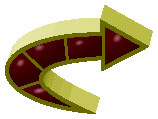 В течение 31 октября северо-восточнее и юго-западнее венгерского города НЬИРЕДЬХАЗА наши войска с боями заняли более 50 населённых пунктов, в том числе город и железнодорожную станцию ХАЙДУ-НАНАШ, город и железнодорожную станцию ХАЙДУ-ДОРОГ, крупные населённые пункты УЙКЕНЕЗ, ТОРНЬОШПАЛЬЦА, АНАРЧ, ДЬЮЛАХАЗА, НЬИР-КАРАС, НЬИР-ТАШШ, ПЕТНЕХАЗА, РАМОЧАХАЗА и железнодорожные станции УЙКЕНЕЗ, КОПОЧ-АПАТИ, ЯКО. Город НЬИРЕДЬХАЗА, в ходе боёв переходивший из рук в руки, вновь занят нашими войсками.На БУДАПЕШТСКОМ направлении, между реками ТИССА и ДУНАЙ, наши войска вели наступательные бои, в ходе которых заняли более 200 населённых пунктов, среди которых крупные населённые пункты АЛПАР, ИШАК, КАЛОЧА, ЧАСАРТЕЛЬТЕШ, ХАЙОШ, АЛЬШ-МЕДЬ, ХОМОКМЕДЬ, МИШКЕ, БАТЯ, ФАЙС, ДУШНОК, НЕМЕШНА-ДУДВАР, ШЮКЕШД, ЭРШЕКЧАНАД и железнодорожные станции КОХАРИ СЕНТ ЛОРАНЦИ, УРРЕТ, ПУСТА ПАКА, КАРХАНКЕЗ, БАЛЛОСЕГ, ПИРТ, КАЛОЧА. Наши войска ворвались в город КЕЧКЕМЕТ, где завязали уличные бои. В боях между реками ТИССА и ДУНАЙ наши войска взяли в плен 4.018 немецких и венгерских солдат и офицеров.На других участках фронта — поиски разведчиков и в ряде пунктов бои местного значения.Северо-восточнее и юго-западнее венгерского города Ньиредьхаза наши войска продвинулись вперёд до 20 километров и овладели опорными пунктами обороны противника— городами Хайду-Нанаш и Хайду-Дорог. Особенно ожесточённые бои произошли в районе города Ньиредьхаза. Противник, сосредоточив крупные силы танков и пехоты, предпринял контратаку и ворвался в город. Однако все попытки немцев удержать в своих руках этот крупный узел коммуникаций были сорваны решительными действиями советских частей. Мощными ударами наши танки и пехота сломили сопротивление врага и вновь заняли город Ньиредьхаза. В ходе боев уничтожено до 1.500 немецких и венгерских солдат и офицеров. Подбито и сожжено 17 танков и самоходных орудий противника.На Будапештском направлении, между реками Дунай и Тисса, наши войска заняли более 200 населённых пунктов. Советские части на широком фронте прорвали оборону противника и с боями продвигаются вперёд. Немцы и венгры спешно подбросили свежие резервы. Совершая стремительные обходные манёвры, наши войска блокируют гарнизоны и отдельные группы войск противника, а затем уничтожают их. В одном районе окружены и разгромлены два полка и штаб 23-й венгерской пехотной дивизии. Командир дивизии убит. Взято большое число пленных. Среди пленных группа штабных офицеров во главе с заместителем командира 23-й венгерской дивизии. Сожжено и подбито свыше 30 немецких танков. На другом участке части Н-ского соединения, продвигаясь вперёд, отбили несколько контратак противника. Гитлеровцы бросили в бой крупные силы пехоты, но не смогли удержать заранее подготовленный рубеж, отбрасывая врага, наши войска ворвались в город Кечкемет и ведут в нём уличные бои. Этот город насчитывает около 80 тысяч жителей и является крупным узлом железных дорог.В Восточной Пруссии происходила артиллерийская перестрелка. Севернее населённого пункта Гросс Тракенен противник предпринял разведку боем. Гитлеровцы были рассеяны, не достигнув переднего края нашей обороны. На другом участке подразделение немецких автоматчиков при поддержке танков атаковало позиции Н-ской части. Орудийные расчёты старшины Егозова, сержанта Боголиева и младшего сержанта Сидорова открыли огонь и уничтожили два танка и два бронетранспортёра противника. Немецкие автоматчики в большей своей части уничтожены.Авиация Северного флота наносила удары по немецким кораблям в Тана-фиорде и в порту Варде. В результате прямых попаданий бомб потоплены транспорт водоизмещением в 2 тысячи тонн, сторожевой корабль, буксир, сторожевой катер и четыре мотобота противника.Авиацией Краснознаменного Балтийского флота потоплен в южной части Балтийского моря транспорт противника водоизмещением в 4 тысячи тонн. Кроме того, другой немецкий транспорт уничтожен в порту Либава.Немецкое командование издаёт многочисленные приказы, в которых требует от своих солдат преодолеть танкобоязнь. Солдатам предлагается удерживать свои позиции и не отходить ни на шаг. Однако эти приказы не достигают цели, ибо немецкие солдаты боятся советских танков.Пленный ефрейтор штаба 1-го батальона 17-го немецкого пехотного полка Артур Лихтенберг рассказал: «Наш батальон был внезапно атакован русскими. Мы быстро отступили в лес. Неожиданно с правой и левой сторон показались 6 русских танков. Солдат обуял такой страх, что они бросили не только оружие, обоз с имуществом, но и свои личные вещи. Мы понесли тяжёлые потери. От всего батальона осталось не более 30 человек».Взятый в плен на 3-м Белорусском фронте обер-ефрейтор 3-й роты сапёрного батальона 1-й немецкой пехотной дивизии Рудольф Физер сообщил: «Перед нашим батальоном была поставлена задача уничтожить прорвавшиеся русские танки. Для этой цели были выданы противотанковые ружья и противотанковые гранаты. Нам приказали подпускать танки на близкое расстояние, а затем стрелять по ним. Но солдаты говорили: «Танк раздавит нас, прежде чем мы успеем выстрелить». При появлении русских танков мы сдались в плен».На одном участке 1-го Прибалтийского фронта нашим танкистам сдались в плен 22 солдата и немецкий лейтенант Шульмайстер. Пленный ефрейтор Отто Хорт заявил: «Когда показались русские танки, вся рота бросилась бежать, не сделав ни одного выстрела. Какой-то офицер попытался остановить бегущих, но из этого ничего не вышло. Наша группа решила не убегать, а сдаться в плен».30 ОКТЯБРЯ 1944 года. 1227 - день войны.В течение 30 октября на территории Чехословакии севернее города УЖГОРОД наши войска вели наступательные бои, в ходе которых овладели населёнными пунктами ЧАБАЛОВЦЕ, ОЛЬШИНКОВ, ВИЛАГ, ПАРИГУЗОВЦЕ, ГРИВИШТЕ, ХОНЬКОВЦЕ, ТИ-БАВА.В Венгрии северо-западнее города САТУ-МАРЕ наши войска с боями заняли узловую железнодорожную станцию ВАШАРОШНАМЕНЬ и крупные населённые пункты ДЬЮРЕ, ВАРШАК, ИЛК, НЬИР-МАДА, РОХОД, ФЕЙЕРТО.На других участках фронта — поиски разведчиков и бои местного значения.Севернее города Ужгород наши войска вели наступательные бои. В этом районе расположены горные хребты Магура и Бескид. На склонах высот немцы и венгры построили укрепления. Все подступы к этому оборонительному рубежу заминированы, а дороги взорваны или завалены. В результате упорных боёв наши войска в нескольких местах прорвали оборону противника и перевалили через хребты Магура и Бескид. Выйдя в горные долины, советские части заняли рад вражеских опорных пунктов, в том числе крупный населённый пункт Вилаг. В ходе боёв уничтожено до батальона гитлеровцев. За три дня части Н-ского соединения захватили у немцев 20 орудий, 65 миномётов, 146 пулемётов, 3.686 винтовок и автоматов, 4 склада с боеприпасами, 3 паровоза, 50 вагонов и свыше 1.000 лошадей.В Венгрии, северо-западнее города Сату-Маре, наши войска продолжали наступление. Упорные бои происходили сегодня на подступах к узловой железнодорожной станции Вашарошнамень. Противник, стремясь удержать станцию в своих руках, неоднократно переходил в контратаки. Советские части совершили успешный обходный манёвр и прижали гитлеровцев к реке Тисса. В короткой, но ожесточённой схватке враг был разгромлен. Много немцев и венгров утонуло в реке. Наши войска взяли в плен на различных участках до 500 немецких и венгерских солдат и офицеров.В Восточной Пруссии, южнее города Гольдан, немецкая пехота и танки атаковали наши позиции. Советские бойцы подпустили немцев на близкое расстояние и открыли по ним сильный артиллерийский и ружейно-пулемётный огонь. Противник понёс большие потери и поспешно отошёл. Вскоре немцы снова предприняли атаку, но также были отброшены. На поле боя осталось несколько сот вражеских трупов. Сожжено и подбито 14 немецких танков и самоходных орудий и 6 бронетранспортёров.Северо-западнее Праги (предместье Варшавы) происходили бои местного значения. Подразделения Н-ской части атаковали противника и овладели выгодными позициями. Уничтожено до 300 немецких солдат и офицеров. Захвачены 6 орудий, 32 пулемёта и два склада боеприпасов. Подразделения 1-й Польской армии, действующие в этом районе, истребили свыше роты гитлеровцев.Недавно сообщались, что в Германии объявлен поголовный призыв всех мужчин в возрасте от 16 до 60 лет. Гитлеровцы пытаются наскрести резервы для того, чтобы бросить их на фронт. Однако всем известно, что уже значительно раньше немецкие военные власти мобилизовали в армию всех, кого только можно было взять. За последние дни наши бойцы взяли в плен значительное число немецких солдат—стариков и инвалидов. Пленному солдату 6-й особой немецкой команды Францу Геббеху 60 лет. Пленный заявил: «Меня призвали в немецкую армию в мае 1944 года. Одновременно со мною был мобилизован 63-летний учитель Людвиг Кригер».Пленный ефрейтор 1-й роты 640-го учебного полка 388-й немецкой учебной дивизии Рихард Беккер рассказал: «Наш полк недавно получил новое пополнение. В числе прибывших много чиновников. Все они работали в различных немецких учреждениях на оккупированной советской территории. Теперь эти учреждения за ненадобностью ликвидированы". Чиновники хотели эвакуироваться в Германию, но их мобилизовали в армию. Большинство из них — пожилые люди, в возрасте от 45 до 60 лет. Все они зачислены в пехоту рядовыми солдатами, хотя явно непригодны к военной службе».Пленный унтер-офицер 21-го немецкого морского запасного батальона Эрнст Пауль рассказал: «Мне 58 лет. В первую мировую войну я служил матросом. В сентябре 1944 г. мне прислали повестку о мобилизации в армию. Вначале я подумал, что произошла ошибка, однако на призывном пункте я встретил многих знакомых стариков. Если молодые, хорошо обученные солдаты не могли устоять против русских, то чего же можно ожидать от таких, как мы. Положение Германии безнадёжно. Новая мобилизация, объявленная Гитлером, напоминает соломинку, за которую хватается утопающий, чтобы спасти себя».29 ОКТЯБРЯ 1944 года. 1226 - день войны.На территории ЧЕХОСЛОВАКИИ южнее города УЖГОРОД наши войска в результате упорных боёв овладели городом и крупным железнодорожным узлом ЧОП.В ВЕНГРИИ, западнее города САТУ-МАРЕ, наши войска вели наступательные бои, в ходе которых овладели населёнными пунктами НЬИР-ПАРАСНЬЯ, ЛАПОШ, ОР, ЯРМИ, КАНТОРЬЯНОШИ, ДЕРЖ, ДЬЮЛАЙ, МАРИА-ПОЧ, ПОЧ-ПЕТРИ, КОЛЛОШЕМЬЕН и железнодорожной станцией МАРИА-ПОЧ.На других участках фронта — поиски разведчиков и в ряде пунктов бои местного значения.На территории Чехословакии южнее города Ужгород наши войска продолжали наступление. Особенно ожесточённые бои произошли за железнодорожный узел и город Чоп. Этот важный опорный пункт обороны противника расположен между реками Тисса и Латорица, что затрудняло обходные операции наступающих советских частей. В полосе шоссейной и железной дорог, идущих к Ужгороду, а, также на окраинах города гитлеровцы создали широко разветвлённые оборонительные сооружения. Противник усилил свои потрёпанные соединения свежими силами, бросив на этот участок 8-ю леткопехотную дивизию, танковые и другие специальные части. Город Чоп является важным железнодорожным узлом Чехословакии. Отсюда расходятся магистрали в Северную Трансильванию, Советский Союз, в Венгрию и центральные районы Чехословакии. Пленные показывают, что немецкие и венгерские войска получили приказ во что бы то ни стало удержать город Чоп в своих руках.Наши войска стремительным ударом вклинились в оборону противника и завязали бои на улицах города. Немцы и венгры засели в каменных домах и сильным огнём с чердаков и из подвалов пытались сдержать натиск наших частей. Советские бойцы, действуя небольшими штурмовыми группами, врывались в здания, гранатами и штыками уничтожали вражеские пулемётные точки и снайперов. Бой длился в течение всего дня. Наши войска расчленили гарнизон противника на несколько групп, окружили и в результате ожесточённых схваток ликвидировали его. К вечеру город и железнодорожный узел Чоп был полностью освобожден от немецких захватчиков. На улицах города остались сотни вражеских трупов. Захвачено 35 орудий, 53 миномёта, 87 пулемётов, склады с боеприпасами и различным военным имуществом.Население освобожденных Красной Армией городов и населённых пунктов Чехословакии оказывает нашим бойцам и офицерам восторженную встречу. Жители Мукачево у входа в город построили арку и украсили её флагами Чехословацкой республики и Советского Союза. Горожане радостно приветствовали советских бойцов, обнимали их как самых дорогих и долгожданных людей. Жители рассказывают о страшных днях, пережитых ими во время венгерско-немецкой оккупации.В Венгрии, западнее города Сату-Маре, части Н-ского соединения отбили несколько контратак противника и, продвигаясь вперёд, заняли населённый пункт Ньир-Параснья. В районе селения Ньир-Батор противник подтянул свежие силы и перешёл в контратаку. Завязались ожесточённые бои. К исходу дня наши части нанесли противнику удар во фланг и опрокинули его. Советские бойцы, преследуя гитлеровцев, продвинулись вперёд на 10 километров и овладели железнодорожной станцией Мариа-Поч. В этом бою уничтожено свыше 600 немецких и венгерских солдат и офицеров. Наши войска на всех участках взяли в плен до 500 немцев и венгров. Только одна стрелковая часть захватила 5 орудий, 12 миномётов, 29 пулемётов, склад с боеприпасами, 3 радиостанции, 30 автомашин и большой обоз с различным военным имуществом.Огромные потери немецких войск на советско-германском фронте вынуждают гитлеровцев идти на самые крайние меры. Немецкое командование закрывает авиационные школы, а курсантов направляет на фронт, в пехоту. Пленный ефрейтор 1113-го полка 555-й немецкой пехотной дивизии Герберт Шварц рассказал: «551-я пехотная дивизия сформирована в городе Торн. Некоторые подразделения дивизии укомплектованы курсантами авиационных школ и училищ. Только из одной школы лётчиков-истребителей дивизия получила 500 человек». Пленный унтер-офицер штаба 551-й немецкой пехотной дивизии Иозеф Юнер заявил: «Я прослужил пять лет инструктором по планерному делу в школе лётчиков-наблюдателей в городе Гагенау. Теперь школу, в которой я находился, ликвидировали, а весь её личный состав направили в сборный лагерь в город Торн. Вскоре в этот же лагерь прибыли из других городов курсанты школ лётчиков-истребителей, бортовых стрелков и бортовых радистов. Всех нас зачислили в 551-ю пехотную дивизию».Среди пленных солдат 121-й немецкой дивизии также выявлено много курсантов, обучавшихся в лётных школах в Померании, в городе Франкфурт на Одере и других районах.Пленные солдаты 407-го полка, 121-й немецкой пехотной дивизии Гейнц Шприк, Руди Блошке и Гельмут Шуман рассказали: «Мы учились в лётной школе. В июле, когда до выпуска осталось всего лишь три недели, нашу школу закрыли. Всех недоучившихся лётчиков направили в лагерь и заставили проходить пехотную подготовку. Вскоре нас перебросили в Прибалтику и распределили по разным дивизиям. Зачисление такого большого количества лётчиков в пехоту произвело на нас потрясающее впечатление. Мы поняли всю безнадёжность положения немецкой армии и бессмысленность дальнейшей борьбы».28 ОКТЯБРЯ 1944 года. 1225 - день войны.Войска КАРЕЛЬСКОГО фронта, продолжая наступление, заняли на территории области ПЕТСАМО (ПЕЧЕНГА) населённые пункты МАЯТАЛО, НАУТСИ и на территории НОРВЕГИИ овладели населёнными пунктами БУХОЛЬМ, СТОНГА, ВЕЙНЕС, ЛИЛЛЕБЕККЕН, МУНКЭЛЬВЕН, АНЬЕЛЬФЬЕЛЛЬ, НЕЙДЕН.Северо-западнее ПРАГИ (предместье ВАРШАВЫ) наши войска совместно с частями 1-й Польской армии вели бои местного значения, в ходе которых овладели городом и железнодорожной станцией ЯБЛОННА-ЛЕГЙОНОВО и населёнными пунктами КОМОРНИЦА, ЦЕГЕЛЬНЯ, СТАНИСЛАВУВ, ЮЗЕФУВ, ЯБЛОННА.На территории ЧЕХОСЛОВАКИИ к северу и югу от города УЖГОРОД наши войска вели наступательные бои, в ходе которых заняли более 60 населённых пунктов; среди них—ЧУКАЛОВЦЕ, ЯЛОВА, КЛЕНОВА, УБЛЯ, СТРИХОВЦЕ, ПОДГРАДЬЕ, ГУСАК, СЕЙКОВ, ЗАГОР, ЛЕКАРД, МАЛАЯ и ВЕЛИКАЯ ДОБРОНЬ, БАТЕВО, ЗАПСОН и железнодорожные станции ТАРНОВЦЕ, БАТФА, БАРКАСОВО, БАТЕВО, Ш0М-КОСИНО.В ВЕНГРИИ западнее города САТУ-МАРЕ наши войска с боями заняли более 40 населённых пунктов, в числе которых крупные населённые пункты НАДЬ-ДОБОШ, ПУСТА-ДОБОШ, МАТЕСАЛКА, ХОДАС, НЬИР-БАТОР, НЬИР-БОГАТ и железнодорожные станции НАДЬ-ДОБОШ, МАТЕСАЛКА, НЬИР-БАТОР, НЬИР-БОГАТ.На территории ЮГОСЛАВИИ северо-западнее БЕЛГРАДА маши войска, действуя совместно с частями Народно-освободительной армии Югославии, с боями заняли более 80 населённых пунктов и среди них город и железнодорожную станцию АПА-ТИН (на Дунае), город и железнодорожную станцию РУМА, крупные населенные пункты КУПУСИНА, СВИЛОЕВО, СОНТА, КАРАВУКОВО, БАЧ, ТОВАРИШЕВО, КЛЕНАК, ГРАБОВЦИ.На других участках фронта — поиски разведчиков и бои местного значения.В воздушных боях и огнём зенитной артиллерии сбито 52 самолёта противника.Войска Карельского фронта продолжали успешное наступление. На одном полуострове в районе Киркенес наши войска разгромили немецкий гарнизон. Захвачены у противника 9 самолётов, 6 береговых орудий, 4 зенитных орудия, два бронетранспортёра, около 5 тысяч авиабомб, 10 тысяч мин, склад горючего и другие трофеи. В другом районе немцы пытались высадить десант. Отряд советских разведчиков истребил гитлеровцев и захватил судно водоизмещением в 800 тонн. Противник предпринял ещё одну попытку высадить десант, но, потеряв 60 солдат убитыми и 10 пленными, быстро отступил.В Чехословакии наши войска, овладевшие городом Ужгород, продолжали наступление. Советские части разгромили несколько вражеских гарнизонов и взяли в плен более 1.000 немецких и венгерских солдат и офицеров. Захвачено 33 орудия, 75 минометов, 60 пулемётов, несколько складов с боеприпасами и продовольствием. Части Н-ского гвардейского соединения, наступающие вдоль правого берега реки Тиссы, вышли на подступы к городу и крупному узлу железных дорог Чоп. Придавая большое значение этому важному пункту, гитлеровцы подготовили на подступах к нему оборонительные рубежи. Они взорвали также все мосты и шоссейные дороги. Усилив свои потрёпанные дивизии свежими силами, противник предпринял несколько контратак. Преодолевая сопротивление врага и отражая его контратаки, наши войска с боями продвигаются вперёд.Западнее Сату-Маре наши войска продвинулись вперёд на 10 километров. Уничтожено до 800 вражеских солдат и офицеров. Более 400 немцев и венгров взяты в плен. На другом участке батальон вражеской пехоты перешёл в контратаку. Стремительным фланговым ударом советские бойцы смяли противника и, преследуя его, овладели выгодными позициями. В этом бою снайпер рядовой Завтур убил 15 гитлеровцев. Пример смелости и отваги показали бойцы т.т. Михайловский и Тоцкий. Они ворвались в траншеи противника, истребили группу вражеских солдат и захватили в плен 32 венгра.На территории Югославии наши войска совместно с частями Народно-освободительной армии Югославии с боями заняли более 80 населенных пунктов. Немцы выбиты из города Апатин (на Дунае) и города Рума (26 километров южнее города Нови Сад). В течение дня уничтожено до 1.000 немецких солдат и офицеров. Захвачены трофеи и пленные.Население освобождённых от немцев населённых пунктов с большой радостью встречает бойцов Красной Армии и Народно-освободительной армии Югославии.Авиация Северного флота наносила удары по судам противника в фиордах Северной Норвегии. Потоплены транспорт водоизмещением в пять тысяч тонн, сторожевой корабль и 9 мотоботов противника. Кроме того, повреждены два немецких миноносца.Лётчики Краснознамённого Балтийского флота в порту Либава потопили танкер противника. Другим немецким транспортам, стоявшим у причалов, нанесены серьёзные повреждения.27 ОКТЯБРЯ 1944 года. 1224 - день войны.В течение 27 октября в Восточной Пруссии, северо-западнее города ШТАЛЛУ-ПЕНЕН, наши войска в результате упорных боёв овладели сильно укреплёнными опорными пунктами обороны немцев КИШЕН, ПАТИЛЬЖЕН, ЭНСКЕМЕН.Войска 4-го УКРАИНСКОГО фронта в результате стремительного наступления 27 октября овладели на территории Чехословацкой республики главным городом Закарпатской Украины УЖГОРОД — крупным узлом коммуникаций и важным опорным пунктом обороны противника, а также с боями заняли на территории Чехословакии более 50 других населённых пунктов, в числе которых город и железнодорожная станция БЕРЕГОВО, крупные населённые пункты СТАРИНА, УЛИЧ, ЗАРИЧОВ, ПЕРЕЧИН, СЕРЕДНЕ, КОМОРОВЦЕ, ЗНЯЦЕВО, ВЕЛИКИЕ ЛУЧКИ, ГОРОНДА, МАЛОЕ и ВЕЛИКОЕ ГУТОВО и железнодорожные станции МАЛОЕ БЕРЕЗНЕ, ДУБРИНИЧ, ПЕРЕЧИН, СТРАБИЧОВО, БОРШАВА.На территории Венгрии, северо-западнее города САТУ-МАРЕ, наши войска в ходе наступательных боёв овладели крупными населёнными пунктами ДАРОЦ, ШАТМАР-ЧИКИ, КИШ-АР, ФЕХЕР-ДЬЯРМАТ, МАТОЛЧ, ДЬЕРТЕЛЕК, НАДЬ-ЕЧЕД, ГЕБЕ, НЬИРЧАСАРИ, НЬИР-ВАШВАРИ.В районе города НЬИРЕДЬХАЗА наши войска отбивали атаки крупных сил пехоты и танков противника.На территории Югославии, северо-западнее БЕЛГРАДА, наши войска, действуя совместно с войсками Народно-освободительной армии Югославии, овладели городом и железнодорожным узлом НОВИСАД, городом и железнодорожным узлом КУЛА, городом и крупной железнодорожной станцией БАЧКА ПАЛАНКА, а также заняли населённые пункты СТАПАР, ВЕПРОВАЦ, ИРИГ, ИНДИЯ, СТАРА ПАЗОВА, ПЛАТИЧЕВО, ОГАР.На других участках фронта — поиски разведчиков и в ряде пунктов бои местного значения.Массированный налёт нашей авиации на БудапештВ ночь на 27 октября наша авиация дальнего действия произвела массированный налёт на столицу Венгрии город Будапешт.В результате бомбардировки военно-промышленных объектов в Будапеште возникло много пожаров, в том числе десять пожаров очень больших размеров. Среди огня происходили взрывы, особенно сильные в районе старой крепости, вокзала, главной таможни, в южной и западной частях города.Пламя пожаров наши лётчики, уходя от цели, наблюдали с расстояния более 200 километров.В Восточной Пруссии наши войска продолжали вести упорные бои с противником. На ряде участков крупные силы немецкой пехоты и танков предприняли контратаки. Части Н-ского соединения отразили вражеские контратаки и, продвигаясь вперёд, выбили гитлеровцев из нескольких населённых пунктов. В одном районе противнику вначале удалось вклиниться в боевые порядки наших частей. Стремительными фланговыми ударами советские пехотинцы отрезали немцам пути отхода, а затем уничтожили их. Захвачены пленные. За день боёв наши войска истребили свыше 3 тысяч немецких солдат и офицеров. Подбито и сожжено 95 танков, 11 бронетранспортёров и более 100 автомашин противника.Войска 4-то Украинского фронта продолжали успешное наступление. Разгромив противника в районе города Мукачево, советские танки и мотопехота устремились к Ужгороду—главному городу Закарпатской Украины. Противник закрепился у шоссе в крупном населённом пункте Середне (15 километров юго-восточнее Ужгорода) и пытался задержать наши войска. Советские подвижные части с хода ворвались в этот населённый пункт. Удар танков и пехоты был настолько стремительным, что гитлеровцы не смогли оказать длительного сопротивления и в беспорядке отступили, оставив много оружия и военных материалов. Продвигаясь вперёд, советские части подошли к Ужгороду. Умелым обходным манёвром советские танкисты отрезали вражескому гарнизону пути отхода и ворвались на улицы города. Другие наши части разгромили гитлеровцев, засевших в крупном опорном пункте Перечин, на южных склонах Карпат, и ворвались в Ужгород с севера. В результате ожесточённых уличных боёв Ужгород очищен от немецко-венгерских захватчиков. В течение дня взято в плен свыше 2.500 немецких и венгерских солдат и офицеров. Захвачено много вооружения, склады с боеприпасами и другим военным имуществом.Северо-западнее города Сату-Маре части Н-ского соединения продвинулись вперёд на 15 километров. Занят крупный населённый пункт Киш-Ар, в боях за который уничтожено две роты противника. На другом участке немцы и венгры предприняли несколько контратак. Бойцы Н-ского соединения при поддержке артиллерии и танков отбили все вражеские контратаки. На подступах к нашим позициям осталось свыше 800 трупов гитлеровцев и 15 сгоревших танков.На территории Венгрии в одном районе наши подвижные части ворвались на аэродром и уничтожили 70 самолётов противника.Корабли Северного флота подвергли обстрелу порт Варде и военные сооружения немцев в районе этого порта. В результате артиллерийского обстрела в порту возникли пожары, сопровождавшиеся взрывами. Авиация флота потопила у полуострова Варангер немецкий транспорт водоизмещением в две тысячи тонн, сторожевой корабль, самоходную десантную баржу и четыре мотобота. Кроме того, повреждено несколько других судов противника. Один из повреждённых немецких транспортов, водоизмещением в 5 тысяч тонн, выбросился на берег.Нашими кораблями в Балтийском море потоплен немецкий транспорт. Лётчики Балтийского флота в воздушных боях сбили 13 немецких самолётов.26 ОКТЯБРЯ 1944 года. 1223 - день войны.В течение 26 октября войска КАРЕЛЬСКОГО фронта продолжали вести наступательные бои, в ходе которых заняли на территории области ПЕТСАМО (ПЕЧЕНГА) населенные пункты ВАНХАТАЛВИКЮЛЯ, КЕСКИТАЛО, ХЕЙСКАРИ, МЕНИККО, ПИТ-КАЯРВИ, ХЕЙХЕНЬЯРВИ.В Восточной Пруссии наши войска, встречая возросшее сопротивление противника, с упорными боями заняли сильно укреплённые опорные пункты ШВИРГАЛЛЕН, АМАЛИЕНХОФ, ГУДДИН, ГРЮНВАИТШЕН.Войска 4-го УКРАИНСКОГО фронта 26 октября овладели на территории Чехословацкой республики промышленным центром Закарпатской Украины городом МУКАЧЕВО — важным узлом коммуникаций и опорным пунктом обороны противника у южных отрогов Карпат, а также с боями заняли на территории Чехословакии более 60 других населённых пунктов, в числе которых крупные населённые пункты ВЕЛЬКЕ БЕРЕЗНЕ, ЧОРНОГОЛОВО, СМЕРЕКОВА, ТУРИЦА, ТУРЬЯН РЕМЕТЫ, ТУРЬЯПАСИКА, ПОРОШКОВ, НИЖНЯЯ ГРАБОВНИЦА, КЛЮЧАРКА, РОМОЧЕВИЦА, ДОРОБРАТОВО, МАКАРЕВО, КИВЯЖД, САЛАНК, ВЕРБОВЕЦ, ВЫЛОК и железнодорожные станции ВЕЛЬКЕ БЕРЕЗНЕ, ЧИНАДИЙЕВО, ПОДГОРЯНЫ, СЕВЛЮШ, ВЫЛОК.За время наступательных боёв с 20 по 26 октября войска 4-го УКРАИНСКОГО фронта взяли в плен 11.230 солдат и офицеров противника и захватили следующие трофеи: орудий разных калибров — 73, миномётов — 53, пулемётов — 372, винтовок и автоматов — более 5.000, складов с боеприпасами, вооружением, снаряжением и продовольствием — 47.Северо-западнее и западнее города САТУ-МАРЕ наши войска в результате наступательных боёв заняли на территории Венгрии более 40 населённых пунктов, в числе которых крупные населённые пункты УСЦА, СОНКАД, БОТ-ПАЛАД, ЧАХОЛЧ, МАЙТИШ, ДЬЮДЬЕ, ЧЕНГЕР, ПОРЧАЛМА. ТИОКОД, ФАБИАНХАЗА, ВАЛЛАЙ и железнодорожные станции ГАЧАЛИ, ЯНК, ЧЕНГЕР, ПОРЧАЛМА.За время боёв на территории Северной Трансильвании с 21 по 25 октября войска 2-го УКРАИНСКОГО фронта взяли в плен 6.700 солдат и офицеров противника.На других участках фронта — поиски разведчиков и бои местного значения.Войска Карельского фронта продолжали наступление и заняли несколько населённых пунктов. В боях в Заполярье наши бойцы, сержанты и офицеры показывают примеры мужества и героизма. Помимо сопротивления немецких войск, на каждом шагу приходятся преодолевать крайне суровые природные условия. Советские части совершают переходы в условиях бездорожья, преодолевают сопки и болота, опрокидывают и истребляют противника. Сегодня особенно упорные бои произошли за населенный пункт Питкаярви. Противник закрепился на заранее подготовленных позициях и ожесточённо сопротивлялся. Пленные сообщили, что немецкие войска получили приказ любой ценой удержать в своих руках опорный пункт Питкаярви и единственную в этом районе шоссейную дорогу. Советские части, преодолев огневое сопротивление, стремительным ударом отбросили противника и овладели Питкаярви. На поле боя осталось много вражеских трупов. Захвачены пленные и трофеи.B Восточной Пруссии наши войска в результате упорных боёв заняли несколько сильно укрепленных опорных пунктов противника. Немцы непрерывно подводят свежие части и, опираясь на долговременные оборонительные сооружения, бросают в контратаки крупные силы пехоты и танков. На ряде участков бои переходили в ожесточенные рукопашные схватки. Советские артиллеристы и пехотинцы отбили все контратаки противника. В течение дня уничтожено до 2.800 немецких солдат и офицеров. Подбито и сожжено 39 танков и уничтожено 20 бронетранспортёров противника.Войска 4-го Украинского фронта продолжали развивать успешное наступление. Наши войска с боями продвигались по южным склонам Карпат и вышли на подступы в чехословацкому городу Мукачево. Противник превратил этот город в мощный опорный пункт обороны, прикрывающий пути в центральные районы Чехословакии. На подступах к городу, на южных отрогах Карпатских гор, гитлеровцы построили многочисленные укрепления. Решительными действиями советские войска дезорганизовали вражескую оборону. Наши подвижные отряды обошли немецкие укрепления, изолировали их и лишили взаимной связи. Советские части, наступающие на Мукачево из города Хуста, разгромили ряд немецких гарнизонов и захватили большое число пленных. Развивая успех, советские бойцы с нескольких сторон ворвались в Мукачево. Всю ночь шли упорные уличные бои. Сегодня на рассвете наши войска полностью овладели городом Мукачево — промышленным центром Закарпатской Украины.Северо-западнее и западнее города Сату-Маре наши войска, завершив освобождение Трансильвании от противника, вступили в пределы Венгрии с востока. Части H-ского соединения, наступающие вдоль реки Сомешул, продвинулись вперёд на 15 километров и с боями заняли ряд населённых пунктов. На другом участке немецкие танки и пехота перешли в контратаку. Наши войска отбили контратаку и отбросили противника, уничтожив при этом 900 гитлеровцев. Огнём советской артиллерии подбито 10 танков и 12 бронетранспортеров.Наши войска, овладевшие городом Сату-Маре, захватили у немцев 20 орудий, 46 паровозов, 4 железнодорожных эшелона и, кроме того, 1.042 вагона с военными грузами, 3 склада с боеприпасами и другие трофеи.Авиацией Северного флота в Баренцевом море потоплены три немецких сторожевых корабля, пять быстроходных десантных барж, тральщик, сторожевой катер и два мотобота.В порту Варде (Северная Норвегия) наши лётчики потопили паром с немецкими солдатами, два мотобота и несколько других мелких судов противника.25 ОКТЯБРЯ 1944 года. 1222- день войны.Войска КАРЕЛЬСКОГО фронта, преследуя немецкие войска, пересекли государственную границу НОРВЕГИИ и в трудных условиях Заполярья 25 октября овладели важным портом в БАРЕНЦЕВОМ море — городом КИРКЕНЕС, а также с боями заняли на территории НОРВЕГИИ более 30 других населённых пунктов и среди них КРОФТ-ФЕТЕРБУКТ, СТУРБУКТ, ЯАРДФЬЕРБОТН, РОПЭЛЬВЕН, ЯКОБСНЭС, ЭЛЬВЕНЭС, БЬЕРКХЕЙМ, ХЕБУГТЕН, САНДНЕС, БЬЕРНЕВАНД, ЛОНГФЬОРДБОТН, НИГОРД, ФОСС-ГОРД, ЛАНГЛИ, СВАНВИК.На ЛИБАВСКОМ направлении наши войска отразили неоднократные атаки крупных сил пехоты и танков противника и нанесли ему большие потери в живой силе и технике.В Восточной Пруссии наши войска продолжали наступление и, преодолевая сопротивление и контратаки противника, с упорными боями овладели рядом сильно укреплённых опорных пунктов обороны немцев, в числе которых БАЛЬДЕН, ПЕТЕРАИ-ЧЕН, ВИЛЬПИШЕН, ДРУСКЕН, БАРАЙШКЕМЕН, ЛАВИШКЕМЕН, ПАБАЛЛЕН, ГРОСС ТРАКЕНЕН, МАТЦУТКЕМЕН, АЙЗЕНХЮТТЕ, ГРОСС ТРАКИШКЕН, ШУЙКЕН, КЛАЙН-КУММЕТШЕН.Северо-западнее ПРАГИ (предместье ВАРШАВЫ) наши войска, совместно с частями 1-й польской армии, вели бои местного значения, в ходе которых заняты населённые пункты ЛАЙСКИ, ВЕЛИШЕВО, ВЕНГЕРСКИЕ-КОНТЫ, РЕМБЕЛЬШИЗНА, РУ-ЖОПОЛЕ, ХОЩУВКА, ДОМБРУВКА, ПЛУДЫ, ГЕНРЫКУВ, ТАРХОМИН, ЖЕРАНЬ.На территории Чехословакии северо-восточнее и юго-восточнее МУКАЧЕВО наши войска, преодолевая сопротивление и инженерные заграждения противника, с боями заняли более 50 населённых пунктов; среди них—ИЗВОР, ОЛЕНЕВО, СОЛОЧИН, ПАСИ-КИ (14 километров северо-восточнее МУКАЧЕВО), ДУСИНА, ДОВГЕ, ВЕЛИКИЙ РАКОВЕЦ, РОКОСОВ и железнодорожные станции НЭЛИПИНО, ДОВГЕ, ЗАДНЕ.Войска 2-го УКРАИНСКОГО фронта 25 октября штурмом овладели важными опорными пунктами обороны противника и крупными железнодорожными узлами в Северной Трансильвании городами САТУ-МАРЕ, КАРЕЙ, а также с боями заняли более 100 других населённых пунктов, в том числе крупные населённые пункты БАТАРЧИ, ХАЛМЕУ, ТУРУЛУНГ, АГРИС, ПЕЛИШОР, ЛАЗУРЬ, ОСВАРЕУ, ВЕТИШ, ДАРА, СЭТМЭРЕЛ, ГИЛЬ-ВАЧИ, КЕМИН, УРЗИЧЕНЬ, САНИСЛЭУ и железнодорожные станции ХАЛМЕУ, МИКУЛА, ОСВАРЕУ, ЛАЗУРЬ, СЭТМЭРЕЛ, ГИЛЬВАЧИ, САНИСЛЭУ. Таким образом, наши войска завершили освобождение Трансильвании от противника.На других участках фронта — поиски разведчиков. В ряде пунктов шли бои местного значения.В воздушных боях и огнём зенитной артиллерии сбито 67 самолётов противника.Налёты нашей авиации на порты Либава, Виндава и железнодорожные узлы в Восточной Пруссии Инстербург и Даркемен.В ночь на 25 октября наша авиация дальнего действия произвела налеты на порты Либава, Виндава и железнодорожные узлы в Восточной Пруссии Инстербург и Даркемен.Во время налёта в порту Либава находилось несколько немецких транспортов. В результате бомбардировки возникло 14 пожаров. Особенно большие пожары наблюдением отмечены в восточной части порта, в районе ангаров и вокзала. В порту произошло пять взрывов, в том числе один взрыв огромной силы.В порту Виндава бомбардировкой вызвано несколько пожаров, сопровождавшихся взрывами.На железнодорожных узлах Инстербург и Даркемен разрывы бомб наблюдались среди эшелонов противника. В Даркемене прямым попаданием бомб взорван эшелон с боеприпасами. Большая часть территории железнодорожного узла была охвачена огнём.Войска Карельского фронта, преследуя немецкие войска, пересекли государственную границу Советского Союза с Норвегией. Советские части с боями продвинулись вперед на 20 километров и сегодня овладели городом Киркенес. Противник занимал весьма выгодные для обороны позиции. Его левый фланг был прикрыт заливом Ярфиорден. Дороги к Киркенесу преграждались укреплениями, сооружёнными на высотах, господствующих над местностью. Неожиданно для врага наши части переправились через залив и с фланга нанесли стремительные удары немцам. Преследуя разгромленные части противника, советские войска заняли город и порт Киркенес, являющийся основной транспортной и военно-морской базой немцев в Заполярье.Юго-западнее поселка Никель части Н-ского соединения, продвигаясь вперёд, заняли немецкий аэродром. Захвачено 8 самоходных, 3 тяжёлых орудия, авиамастерская, 200 бочек бензина, склад авиабомб, склад с инженерным имуществом и другие трофеи.В Восточной Пруссии наши войска продолжали вести наступательные бои. Противник оказывает упорное сопротивление и, несмотря на огромные потери, бросает в контратаки все новые и новые силы пехоты и танков. Наши артиллеристы и пехотинцы отбили все вражеские контратаки и уничтожили до 2.500 немцев. Подбито и сожжено 48 немецких танков и 16 бронетранспортеров. В результате ожесточенных боев наши войска заняли ряд сильно укрепленных населенных пунктов. Немцы выбиты из Гросс Тракенен — узла шоссейных дорог. Захвачены трофеи и пленные.Наши летчики в воздушных боях за день сбили 13 немецких самолетов.Северо-западнее Праги наши войска и части 1-й Польской армии внезапно атаковали противника. Советские бойцы ворвались в расположение немцев и выбили их из сильно укрепленных позиций. Развивая успех, наши войска заняли несколько населенных пунктов. На поле боя осталось много вражеских трупов. Уничтожено 10 танков и самоходных орудий, а также 40 полевых орудий. Захвачено у немцев 3 танка, 2 самоходных орудия, 14 полевых орудий, 70 автомашин и другие трофеи. В воздушных боях сбито 18 самолётов противника.В Чехословакии, северо-восточнее города Мукачево, наши наступающие войска встретили упорное сопротивление противника в районе населённого пункта Поляна. Этот пункт расположен в горной долине у развилки шоссейных дорог. Немцы закрепились в горах, прилегающих к дороге, и простреливали все подступы к своим позициям. Пробираясь по горным тропинкам, советские бойцы вышли в тыл противника и штурмом овладели крупным населенным пунктом и железнодорожной станцией Свалава. Затем, повернув на север, наши подразделения с тыла атаковали вражеский гарнизон. Другие наши части нанесли противнику удар с фронта. Гитлеровцы, зажатые в горной долине, пытались прорваться на юг, но были разгромлены. Взято в плен свыше 2.000 немцев и венгров.Войска 2-го Украинского фронта, разгромив противника в горных районах Трансильвании, спустились в равнину и завязали бои за города Сату-Маре и Карей. Вчера советские пехотинцы ворвались в город Сату-Маре. Немцы и венгры засели в каменных зданиях и оказывали упорное сопротивление. Наши штурмовые отряды, усиленные орудиями, подавляли один за другим очаги сопротивления. Сегодня наши войска штурмом овладели городом Сату-Маре. Гарнизон противника в большей своей части ликвидирован. Захвачено много трофеев и пленных. Сату-Маре является важным узлом коммуникаций. К нему сходятся четыре железные и пять шоссейных дорог. Другие наши части заняли железнодорожный узел и город Карей. С занятием городов Сату-Маре и Карей советские войска полностью завершили освобождение Трансильвании от противника.Кораблями Северного флота потоплены два транспорта и сторожевой корабль противника.Корабли и самолёты Беломорской флотилии потопили немецкую подводную лодку.24 ОКТЯБРЯ 1944 года. 1221 - день войны.В течение 24 октября в Восточной Пруссии наши войска, преодолевая сопротивление и контратаки пехоты и танков противника, с упорными боями овладели рядом сильно укреплённых опорных пунктов противника и среди них ИОДЖЕН, ДА-ГУТШЕН, ВЕРСКЕПХЕН, КИБАРТЕН, ШИЛЛЕНИНГИЕН, ПЕТЕРЛАУКЕН, СКРУДЖЕН, ШИЛЛУПЕНЕН, ТРАКЕНЕН, ЕНЦУНЕН, ЖУРГУПХЕН, ТЕВЕЛЬН, ГУРНЕН, РЕ-ГЕЛЛЕН, БИТТКОВЕН.Южнее и юго-восточнее города СУВАЛКИ наши войска, преодолев Августовские леса, овладели городом и крупной железнодорожной станцией АВГУСТОВ, а также с боями заняли более 50 других населённых пунктов, в числе которых ЛИПОВО, СИДОРЫ, СОБОЛЕВО, ГАВРЫХРУДА, ЮЗЕФОВО, РУДНИКИ, ОЛЬШАНКА, АТЕНЫ, КОПАНИ-ЦА, СТРЭНКОВИЗНА, ЛИПОВЕЦ и железнодорожные станции ПОДДУБУВЕК, ПЛОЦИЧ-Н0, ЩЕПКИ.На территории Чехословакии восточнее и юго-восточнее МУКАЧЕВО наши войска с боем овладели городом и крупной железнодорожной станцией ХУСТА; заняты также крупные населённые пункты ВОЛОВЕ, ПОЛАНА, СВАЛАВА, СИНИЙВИР, НИЖНЯЯ КОЛОЧАВА, ДРАГОВО, НАНКОВО, ИЗА, СОКИРНИЦА, ВИШКОВО.В Северной Трансильвании наши войска с боями заняли населённые пункты КЭМЭРЗАНА, ТУРЦ, ГЕРЦЕ-МАРЕ, ГЕРЦЕ-МИКЕ, КЭЛИНЕШТИ, ЛИВАДА, МЭДЭРАШ, МАРЕ-МОФТИНУЛ, ГЕНЧЬ, ПЕТРЕШТИ, РЕСИГЯ и железнодорожные станции ПАУ-ЛЕШТИ, АМАЦ, ЛУДОВЕНЫ, ТИРЯМ. Наши войска ворвались в город САТУ-МАРЕ, где завязали уличные бои.Северо-западнее города СЕГЕД наши войска овладели на территорий Венгрии городом и железнодорожным узлом КИШКУНХАЛАШ, городом и железнодорожной станцией ЯНОШХАЛЬМА (ЯНКОВАЦ).На других участках фронта — поиски разведчиков. В ряде пунктов шли бои местного значения.Налёты нашей авиации на железнодорожные узлы Даркемен, Гумбиннен и Инстербург (в Восточной Пруссии)В ночь на 24 октября наша авиация дальнего действия произвела налеты на железнодорожные узлы Даркемен, Гумбиннен и Инстербург (в Восточной Пруссии). В результате бомбардировки возникли большие пожары. Горели железнодорожные эшелоны противника. Пожары сопровождались сильными взрывами.В Восточной Пруссии наши войска в ходе ожесточённых боёв овладели рядом укреплённых пунктов противника. Немцы спешно перебросили в район прорыва четыре танковые дивизии, в том числе эсэсовские дивизии «Великая Германия» и «Герман Геринг», две кавалерийские бригады, а также пехотные и специальные части. Пленные сообщают, что немецкое командование отдало своим войскам приказ — во что бы то ни стало и ценой любых жертв отбросить советские войска за границы Восточной Пруссии. Немцы непрерывно бросают в контратаки крупные силы пехоты и танков. Наши части отбили все контратаки и, преодолевая упорное сопротивление противника, заняли несколько населённых пунктов на территории Восточной Пруссии. За день боёв уничтожено до трех тысяч немецких солдат и офицеров, сожжено и подбито более 120 танков и самоходных орудий противника.Бойцы и офицеры Красной Армии, вторгшиеся на территорию гитлеровской Германии, показывают примеры героизма и военного мастерства. Пулемётный расчёт бойца Колесникова, отражая вражескую контратаку, истребил более 40 гитлеровцев. Гвардейцы роты старшего лейтенанта Башкеева штурмом овладели важной высотой и взяли в плен более 100 немцев. На этой высоте захвачены миномётная батарея и тяжёлое орудие с тягачом. Гвардии рядовой Фрол Барсуков противотанковыми гранатами взорвал дзот. Под развалинами дзота погибло 12 немцев.Советские лётчики активно поддерживают действия наземных войск. Наша авиация бомбардировочно-штурмовыми ударами уничтожала пехоту и танки противника. В воздушных боях сбито 15 немецких истребителей. Кроме того, огнём зенитной артиллерии уничтожено 8 самолётов противника.Южнее и юго-восточнее города Сувалки наши войска с боями продвигались вперёд. Противник закрепился на выгодных позициях в густых Августовских лесах. Советские части, преодолевай минные поля и огромные лесные завалы, ломают сопротивление немцев. Ожесточённые бои произошли за город Августов — крепость противника, прикрывавшую подступы к границам Восточной Пруссии. Город расположен между озёрами Нецко и Сайно. Восточнее города находится канал Быстры. Наши войска прорвали оборону немцев между озерами и стремительным ударом заняли железнодорожную станцию Августов. Сегодня рано утром бойцы Н-ской части на подручных средствах и вплавь переправились через канал Быстры и в результате упорного боя овладели городом Августов. Захвачены трофеи и пленные.В Чехословакии наши войска, наступающие вдоль правого берега реки Тиссы, вышли на ближние подступы к городу Хуста. Этот город, расположенный у подножья южных склонов Карпат, прикрывает выход к чехословацким городам Мукачево и Ужгород. Противник всеми средствами пытался удержаться на этом рубеже. Наши части сломили сопротивление немцев и ворвались в город. Всю ночь продолжались уличные бои. К утру железнодорожная станция и город Хуста были очищены от немцев. В ходе боя истреблено свыше 600 гитлеровцев. Захвачено у немцев 13 орудий, 40 пулемётов и другие трофеи. Взято 380 пленных.На территории Венгрии, северо-западнее города Сегед, наши войска ворвались на окраины города Кишкунхалаш — важного узла железных дорог. Укрепившись в каменных домах, противник упорно сопротивлялся. Блокируя улицы и окружая дома, в которых засели гитлеровцы, наши пехотинцы и артиллеристы подавили многочисленные очаги сопротивления и овладели городом. Взято в плен свыше 600 немецких и венгерских солдат и офицеров. Другие наши части заняли город Яношхальма (Янковац), расположенный в 30 километрах к северо-западу от города Суботица.Авиацией Краснознамённого Балтийского флота в порту Либава потоплены два транспорта противника. В воздушных боях наши лётчики сбили 13 немецких самолётов.23 ОКТЯБРЯ 1944 года. 1220 - день войны.Войска КАРЕЛЬСКОГО фронта, продолжая наступление к западу и юго-западу от ПЕТСАМО в трудных условиях Заполярья, освободили от немецких захватчиков весь район никелевого производства и с боями заняли населённый пункт САЛЬМИЯРВИ. Наши войска перерезали шоссейную дорогу РОВАНИЕМИ — КИРКЕНЕС.Войска 1-го ПРИБАЛТИЙСКОГО фронта в результате успешных наступательных боёв заняли на территории КЛАЙПЕДСКОЙ области более 500 населённых пунктов, в том числе город и крупную железнодорожную станцию ШИББЭН, крупные населённые пункты ШАЙПЕН-ТОМС, ПАККАМОРЕН, ПЛИККЕН, ДИНВЕТЕН, ДАВИЛЛЕН, СТАРИ-ШКЕН, ДИТТАУЭН, ПРЭКУЛЬС, ВИЛКИТЕН, КУКОРАЙТЕН, КИШКЕН, КИНТЕН, ВИН-ДЕНБУРГ, БИСМАРК, ЮГНАТЕН, ЗАУСГАЛЛЕН, ТАТТАМИШКЕН, ШАКУНЕЛЛЕН, АЛЬТ-КАРЦЕВИШКЕН, ШТОНИШКЕН, РУКЕН, ПОГЕГЕН, ТРАКЕНИНГКЕН, УЖБИТ-ШЕН, ВИЛЛКИШКЕН, ВЕЖЕНИНГКЕН, БАЛТУПЕНЕН, ВИШВИЛЛ, АУГСТОГАЛЛЕН и железнодорожные станции ДОЙТШ-ГРОТТИНГЕН, МИТЦКЕН, ПРЭКУЛЬС, КУКОРАЙТЕН, ЮГНАТЕН, МЭДЕВАЛЬД, ШТОНИШКЕН, ПОВИЛКЕН, ГУДДЕН, ГРЕЖПЕЛКЕН, ЛАУГЖАРГЕН. Наши войска полностью очистили от противника правый берег реки НЕМАН от устья до города ЮРБАРКАС (ЮРБУРГ). Таким образом, из всей территории КЛАЙПЕДСКОЙ области в руках противника остаётся только город КЛАЙПЕДА (МЕМЕЛЬ) и несколько населённых пунктов, расположенных вблизи этого города.Войска 3-го БЕЛОРУССКОГО фронта, перейдя в наступление, при поддержке массированных ударов артиллерии и авиации, прорвали долговременную, глубоко эшелонированную оборону немцев, прикрывавшую границы Восточной Пруссии, и вторглись в пределы Восточной Пруссии на 30 километров в глубину и 140 километров по фронту. В ходе наступления войска фронта заняли мощные опорные пункты обороны противника ШИРВИНДТ, НАУМИЕСТИС (ВЛАДИСЛАВОВ), ВИЛЛЮНЕН, ВИРБАЛИС (ВЕРЖБОЛОВО), КИБАРТАЙ (КИБАРТЫ), ЭЙДТКУНЕН, ШТАЛЛУПЕНЕН, МИЛЛЮНЕН, ВАЛЬТЕРКЕМЕН, ПИЛЛЮПЕНЕН, ВИШТЫНЕЦ, МЕЛЬКЕМЕН, РОМИНТЕН, ГРОСС РОМИНТЕН, ВИЖАЙНЫ, ШИТТКЕМЕН, ПШЕРОСЬЛЬ, ГОЛЬДАП, ФИЛИПУВ, СУВАЛКИ и с боями заняли около 900 других населённых пунктов, из которых более 400 на территории Восточной Пруссии.На территории ЧЕХОСЛОВАКИИ юго-восточнее города МУКАЧЕВО наши войска вели наступательные бои, в ходе которых заняли населённые пункты ДУБОВЕ, КАЛИНИ, ГАНИЧИ, ТЕРНОВО, ВУЛИХОВЕЦ, УГЛЯ, КОЛОДНЕ, ТЕРЕБЛЯ, КРИЧОВО, ШАН-ДОРОВА, СОЛДОБОШ, БУШТИНА и железнодорожные станции НИЖНЯЯ НОВОСЕЛИЦА, ТЯЧЕВО, БУШТИНА.В Северной Трансильвании наши войска, действуя совместно с румынскими войсками, овладели городом и железнодорожной станцией ВИЙЛЕ-СЕТМАРУЛУЙ, а также заняли более 50 других населённых пунктов, среди которых крупные населённые пункты БИКСАД, БОЙНЕШТИ, ОРАШУЛ-НОУ, ИОЖИБ, БАБАШЕШТИ, МАРТИНЕШТИ, ОДОРЕУ, АМАЦ, АРДЕД, АКЫШ, КЭУАШ, САНТЭУ, ПОРТИЦА, ПИШКОЛЬЦ и железнодорожные станции БИКСАД, ОРАШУЛ-НОУ, АКЫШ, СЭКЭШИАНЫ, ТАШНАД.На территории ВЕНГРИИ севернее и северо-западнее города НЬИРЕДЬХАЗА наши войска вышли к южному берегу реки ТИССЫ, заняв при этом населённые пункты ДОМБРАД, ИБРАНЬ, БЕРЦЕЛ, ВЕНЧЕЛЛЕ, РАКАМАЗ, ТИССА-ЛЬОК.Западнее БЕЛГРАДА наши войска, действуя совместно с частями Народно-освободительной армии Югославии, продолжали вести бои по расширению плацдарма на западном берегу реки САВА и овладели крупным населённым пунктом БЕЖАНЬЯ и железнодорожной станцией ЗЕМУНСКО ПОЛЕ.Болгарские войска, действуя против немцев совместно с частями Народно-освободительной армии Югославии и нашими войсками, с боями заняли на территории Югославии город КОЧАНА и крупные населённые пункты ДРЕНАК, СТРАЦИН, ВЕТУНИЦА, БЕЛИ.На других участках фронта — поиски разведчиков и в ряде пунктов бои местного значения.В воздушных боях и огнём зенитной артиллерии сбит 31 самолёт противника.Налёт нашей авиации на немецкие транспорты в портах Виндава и ЛибаваВ ночь на 23 октября наша авиация дальнего действия бомбардировала немецкие транспорты в портах Виндава и Либава.Во время налёта на Виндаву у причалов порта находилось 10 транспортов противника. В результате бомбардировки у причалов и на территории порта возникли пожары. Пожары сопровождались взрывами, особенно сильными в районе таможенных складов.В порту Либава в момент налета у причалов и на рейде стояло более 30 морских транспортов. Разрывы бомб наблюдались среди немецких транспортов в Зимнем, Новом и Вольном портах, а также среди судов, стоявших на рейде. Бомбардировкой создано много пожаров, среди которых произошло семь сильных взрывов. Очень сильный взрыв наблюдением отмечен также на территории складов с горючим.Войска 3-го Белорусского фронта перешли в наступление. Накануне наша авиация всю ночь бомбардировала передний край обороны немцев. На рассвете в воздухе появились сотни советских штурмовиков и бомбардировщиков. Несколько часов подряд они наносили удары по укреплениям противника и его прифронтовым коммуникациям. Затем началась артиллерийская подготовка. Большое количество орудий различных калибров обстреливало позиции немцев, подавляя их огневые точки. Вслед за огневым валом в атаку двинулась советская пехота. Стремительным броском наши бойцы преодолели многочисленные заграждения и три сплошных линии траншей, усиленных дотами, дзотами и бронированными колпаками. Противник яростно сопротивлялся и непрерывно переходил в контратаки. Немцы, не считаясь с потерями, бросали в бой всё новые и новые части пехоты, а также сотни танков и самоходных орудий. Преодолевая ожесточённое сопротивление противника и его долговременные укрепления, наши войска переправились через реку Шептуна и после упорного боя овладели населённым пунктом Наумиестис ((Владиславов). Развивая наступление, наши пехотинцы пересекли советско-германскую границу, вторглись в Восточную Пруссию и ворвались в немецкий огород Ширвиндт. Уличные бои в городе носили крайне ожесточенный характер и продолжались почти сутки. В этих боях разбиты две немецких дивизии. Захвачены большие трофеи, в том числе 70 орудий. Взято в плен более 800 немецких солдат и офицеров.Прорвав мощную полосу обороны немцев вдоль границы Восточной Пруссии, наши войска вышли ко второму поясу обороны, состоящему из нескольких линий траншей, большого числа железобетонных дотов, среди которых много двух-, трёх- и даже шестиамбразурных, из широких минных полей и проволочных заграждений. Через некоторые из этих заграждений немцы пропустили электрический ток. Советские войска прорвали и вторую укреплённую линию немцев. Отбивая контратаки противника, наши танкисты и пехотинцы настойчиво продвигались вперёд и овладели немецким городом Шталлупенен. Другие наши части переправились через реку Роминте и, очистив от гитлеровцев лесной массив, овладели немецким городом Гольдап. B другом районе наши войска выбили немцев из опорного пункта Филипув, обошли с севера Сувалкский укреплённый район и в результате ожесточённых боёв овладели городом Сувалки.В боях на территории Восточной Пруссии противник несёт исключительно большие потери. Гитлеровцы всеми доступными способами защищают свое логово. Только в течение вчерашнего дня, по неполным данным, уничтожено до 4.000 немецких солдат и офицеров, подбито и сожжено 111 немецких танков. Нашими войсками захвачены сотни орудий, много миномётов, пулемётов, крупные склады боеприпасов.На территории Чехословакии юго-восточнее города Мукачево наши гвардейцы, совершив обходный манёвр по горам, зашли в тыл противнику и нанесли ему сильный удар. Гитлеровцы поспешно отступили, оставив на поле боя много трупов своих солдат и офицеров. Взято более 300 пленных. Развивая наступление, наши войска с боями продвинулись вперёд на 25 километров. Захвачено у немцев 36 паровозов, 250 вагонов и 16 автодрезин.На территории Венгрии севернее города Ньиредьхаза наши войска продолжали наступление. Попытки немцев и венгров закрепиться на промежуточных рубежах не имели успеха. Наши кавалеристы и танкисты вышли к реке Тисса. На ряде участков гитлеровцы были прижаты к реке и разгромлены. По уточнённым данным, в боях за город Ньиредьхаза наши войска уничтожили свыше 3 тысяч солдат и офицеров противника, 49 танков и самоходных орудий. Захвачено 20 орудий, 10 паровозов, 1.450 железнодорожных вагонов, 900 бочек с горючим и другие трофеи. Взято в плен 1.780 немецких и венгерских солдат и офицеров.Корабли Северного флота потопили в Баренцевом море три транспорта, танкер и два тральщика противника. Кроме того, авиация флота пустила ко дну немецкий товаропассажирский пароход, две быстроходные десантные баржи и три сторожевых катера.Корабли и авиация Краснознаменного Балтийского флота потопили транспорт и тральщик противника.22 ОКТЯБРЯ 1944 года. 1219 - день войны.Войска КАРЕЛЬСКОГО фронта, продолжая наступление из района ПЕТСАМО (ПЕЧЕНГА), вышли на государственную границу СССР с НОРВЕГИЕЙ на участке от побережья БАРЕНЦЕВА моря до озера КУЭТС-ЯВР, заняв при этом никелевые рудники и населённые пункты НИКЕЛЬ, ВУОРЕМИ, АФАНАСЬЕВ, РОВА, ВИРТАЙН, АХМА-ЛАХТИ.В Северной Трансильвании наши войска, действуя совместно с румынскими войсками, с боями заняли населённые пункты РЭМЭЦИ, ЧЕРТЕЗЕ, НЕГРЕШТИ, СЕЙНИ, ВИНУЛУЙ, ДОБРА, СУПУРУЛ-ДЕ-СУС, ПЕПЕ, ПИР, СЭЛАЧА и железнодорожную станцию СЕЙНИ.Войска 2-го УКРАИНСКОГО фронта в результате стремительного удара конницы и танковых соединений 22 октября овладели крупным узлом коммуникаций и важным опорным пунктом обороны противника на территории ВЕНГРИИ — городом НЬИРЕДЬХАЗА, а также заняли города ХАЙДУ-БЕСЕРМЕНЬ, БАЛМАЗ-УЙВАРОШ, крупные населённые пункты НЬИР-ЛУГОШ, НАПКОР, ДЕМЕЧЕР, КЕМЕЧЕ, КОТАЙ и железнодорожные станции НАПКОР, ДЕМЕЧЕР, КЕМЕЧЕ.Северо-западнее и западнее города СЕГЕД наши войска в результате наступательных боёв заняли на территории ВЕНГРИИ города КИШКУНМАЙША, МЕЛЬКУТ и крупные населённые пункты ПАЛЬМОНОШТОРА, КЕМПЕЧ, КЕЛЕБИА, ТОМПА, ТА-ТАХАЗА, ЧАВОЛЬ, БАЯСЕНТИШТВАН, БАЧ-ВАШКУТ, ГАРА, КАТЬМАР, МАДАРАШ.На территории ЮГОСЛАВИИ наши войска овладели городом и крупным железнодорожным узлом СОМБОР, а также заняли крупные населённые пункты и железнодорожные станции РИДИЦА, СТАНИШИЧ, ГАКОВО, СВЕТОЗАР-МИЛЕТИЧ, ЧОНОПЛЯ, КРНЯЯ.В районе БЕЛГРАДА наши войска форсировали реку САВА и совместно с частями Народно-освободительной армии Югославии овладели городом ЗЕМУН.Юго-западнее и южнее БЕЛГРАДА югославские войска, при содействии наших частей, овладели городами и железнодорожными станциями ОБРЕНОВАЦ, ЛАЗАРЕВАЦ, КНИЧ.В боях за город КРАГУЕВАЦ 21 октября наши войска взяли в плен 1.300 немецких солдат и офицеров и захватили следующие трофеи: самолётов — 7, танков — 13, орудий разных калибров — 200, пулемётов — 150, походных кухонь — 50, повозок с военными грузами — 1.000, железнодорожных эшелонов —19, лошадей — 900, складов разных — 25, из них один артиллерийский склад, в котором оказалось 420 орудийных передков и 200 стволов к тяжёлым артиллерийским системам, и два склада, в которых взяты 21.000 винтовок. Противник оставил на поле боя свыше 4.000 трупов солдат и офицеров.На других участках фронта — поиски разведчиков и бои местного значения.Войска Карельского фронта продолжали наступление. Советские пехотные части при поддержке артиллерии и авиации прорвали оборону противника и, продвигаясь вперёд, заняли ряд населённых пунктов. Особенно упорные бои произошли в районе никелевых рудников. B трудных условиях бездорожья наши войска совершили обходный манёвр и отрезали немецкому гарнизону пути отхода. В результате боя уничтожены подразделения 163-й немецкой пехотной дивизии, оборонявшие населенный пункт Никель. Наши наступающие части на широком фронте вышли к границе Советского Союза с Норвегией. В ходе боёв на Крайнем Севере немецкие войска несут большие потери в живой силе и технике. Бойцами одного нашего соединения за последнее время захвачено у противника много орудий, миномётов, пулемётов и автомашин.Войска 2-го Украинского фронта развивали успешное наступление. Немцы и венгры старались задержать советские части, чтобы выиграть время и подготовиться к обороне города Ньиредьхаза. Противник спешно перебросил в этот район значительные подкрепления. Одновременно в районе юго-западнее города Хайду-Хадзах немцы предприняли контратаку. Советские войска, перестроив на ходу свои боевые порядки, опрокинули перешедшего в контратаку противника. Подавляя сопротивление врага, наши танковые соединения и конница стремительно продвинулись вперёд. Донские и кубанские казаки при поддержке танкистов с востока и юга ворвались в город Ньиредьхаза и в результате уличных боёв овладели им. В бою за город наши конники изрубили до 2 тысяч гитлеровцев. Захвачены трофеи и много пленных. Город Ньиредьхаза являлся сильным опорным пунктом обороны противника и важным узлом коммуникаций. К нему сходятся пять железных и несколько шоссейных дорог. Развивая успех, наши войска заняли также железнодорожные станции Кемече и Демечер, находящиеся севернее города Ньиредьхаза.Западнее города Сегед части Н-ского соединения, сломив сопротивление противника, овладели венгерскими городами Кишкунмайша и Мелькут. Немцы предприняли несколько контратак, но были отброшены. На поле боя осталось свыше 400 вражеских трупов и вооружение противника.На территории Югославии наши войска нанесли противнику стремительный удар и овладели важным узлом коммуникаций городом Сомбор. В этом районе советские части прижали к реке Дунай и разгромили 39-й немецкий охранный полк и сводный полк венгров, укомплектованный матросами венгерской дунайской флотилии. Наголову разбита также 1-я венгерская кавалерийская дивизия. Взято в плен 1.100 немецких и венгерских солдат и офицеров.Наши войска, овладевшие вчера городом Бая, захватили у немцев 15 орудий, 7 паровозов и 200 вагонов. Взято в плен 400 вражеских солдат и офицеров.Советская авиация наносила бомбо-штурмовые удары по боевым порядкам и автоколоннам противника. Разбито свыше 100 автомашин и несколько железнодорожных эшелонов. В воздушных боях наши лётчики сбили 12 немецких самолётов.Юго-западнее и южнее Белграда югославские войска при содействии наших частей овладели городом Обреновац. Части Народно-освободительной армии Югославии сломили сопротивление противника, закрепившегося в горных проходах и на рубежах горных рек. С боями продвигаясь вперёд, они очистили от немцев город Лазаревац и город Книч. Немцы, отступая в панике, бросили много вооружения и военных материалов.Торпедные катеры Северного флота потопили в Варангер-фиорде два транспорта, два тральщика и один сторожевой корабль противника.Авиацией Краснознамённого Балтийского флота потоплен немецкий транспорт водоизмещением в две тысячи тонн.21 ОКТЯБРЯ 1944 года. 1218 - день войны.В течение 21 октября в Северной Трансильвании наши войска действуя совместно с румынскими войсками, с боями заняли населённые пункты СЭПЫНЦА, ЯПА, БЕРБЕШТИ, ДЖУЛЕШТИ, ДЕСЕШТИ, БЛИДАР, ИЛЬБА, МЫРИУШ, ХОМОРО-ДУЛ-ДЕ-ЖОС, ДЖЕРАУША, БЕЛТИУГ, КЭЦ и железнодорожную станцию ЧИКЭРЛЕУ.В Венгрии севернее и северо-восточнее города ДЕБРЕЦЕН наши войска в результате наступательных боёв заняли более 40 населённых пунктов, в том числе крупные населённые пункты и железнодорожные станции ХАЙДУШАМШОН, ХАЙДУ-ХАДХАЗ, НЬИРАДОНЬ, НЬИРМИХАЛИДИ, БАЛКАНЬ, КОЛЛО-ШЕМЬЕН, НАДЬ-КАЛЛО. В боях за овладение городом ДЕБРЕЦЕН 20 октября наши войска взяли в плен более 1.000 немецких и венгерских солдат и офицеров и захватили следующие трофеи: самолётов — 12, орудий разных калибров — 157, паровозов — 13, железнодорожных эшелонов — 23, складов с боеприпасами, вооружением и другим военным имуществом —10.Севернее и западнее города СЕГЕД наши войска вели наступательные бои, в ходе которых заняли на венгерской территории города и крупные железнодорожные станции ЧОНГРАД, КИШТЕЛЕК, БАЧБОКОД, город и железнодорожный узел БАЯ, а также с боями заняли более 100 других населённых пунктов; среди них — крупные населённые пункты СЕНТКУТ, ШАНДОРФАЛВА, ФОРРАШКУТ, ГЕБЕЛЯРАШ, ПУСТАМЭР-ДЕШ, ЯНОШТЭЛЕК.На территории Югославии юго-западнее города СУБОТИЦА наши войска овладели городом и железнодорожной станцией СИВАЦ и крупными населёнными пунктами ТЕЛЕЧКА, ЦРВЕНКА.Южнее и юго-восточнее БЕЛГРАДА наши войска, действуя совместно с частями Народно-освободительной армии Югославии, овладели городом и крупной железнодорожной станцией КРАГУЕВАЦ, городом и железнодорожной станцией ЯГОДИНА, а также с боями заняли крупные населённые пункты БАРАЕВО, БЕЛАНОВИЦА, ГОРНИ МИЛАНОВАЦ, ПРИСЛОНИЦА, ВРБА, МЕДВЕДЖА, ВЕЛИКАЯ ДРЕНОВА.На других участках фронта — поиски разведчиков и в ряде пунктов бои местного значения.В Северной Трансильвании наши войска продолжали наступление. Части H-кого соединения, продвигаясь вдоль реки Тисса, заняли крупный населенный пункт Сэпынца. На другом участке наши подразделения совершили обходный манёвр по лесам и с тыла атаковали немцев. В результате боя противник был отброшен. Уничтожено более 300 и взято в плен 180 немцев.Войска 2-го Украинского фронта в боях за город Дебрецен, крупный промышленный центр Венгрии, нанесли противнику тяжелое поражение. Немцы, сосредоточив в районе города крупные силы пехоты и танков, рассчитывали остановить наступление советских войск. Умелыми и решительными действиями наши части сорвали этот замысел гитлеровцев. В районе города Дебрецен разгромлены 23-я танковая и 46-я пехотная дивизии немцев, 12-я легкопехотная и 4-я резервная пехотные дивизии венгров. Большие потери понесли и другие части противника. Уничтожено 133 немецких танка и самоходных орудия, 130 полевых орудий и 37 бронетранспортёров. Овладев городом Дебрецен, наши войска с боями продвигались вперёд, уничтожая на своём пути немецкие и венгерские части. Ликвидированы гарнизоны противника в крупных населённых пунктах Хайду-Хадхаз и Балкань. Занят также населённый пункт Надь-Калло, находящийся в 10 километрах к юго-востоку от города Ньиредьхаза. На другом участке наши части, отбросив перешедшего в контратаку противника, истребили до 800 гитлеровцев. Захвачены два железнодорожных эшелона с военным имуществом.Севернее города Сегед наши войска ночью переправились через реку Тисса и развернули бои за расширение плацдарма на её западном берегу. Все попытки немцев отбросить советские части за Тиссу закончились неудачей. Наши пехотинцы ударами с севера и юга, при активной поддержке артиллерии, обстреливавшей противника с восточного берега Тиссы, ворвалась в город Чонград. Полк немецкой пехоты, защищавший город, оказал сопротивление и был уничтожен. Захвачены трофеи, в числе которых 6 танков и 32 орудия разных калибров.Западнее города Сегед наши войска, развивая стремительное наступление, продвинулись вперёд на 25 километров и овладели городом Бая, расположенным на восточном берегу реки Дунай. Отдельные подразделения противника были прижаты к реке. После непродолжительного боя гитлеровцы сложили оружие и сдались в плен. Советские части захватили трофеи и много пленных.Южнее и юго-восточнее Белграда наши войска и части Народно-освободительной армии Югославии с боями продвигались вперёд. Успешным манёвром наши части окружили вражеский гарнизон в городе Крагуевац. Противник пытался вырваться из «котла» и предпринял несколько контратак. B ожесточённом бою советские и югославские части разгромили немцев и овладели городом Крагуевац. Гитлеровцы выбиты из города Ягодина и ряда других населённых пунктов. За день боёв уничтожено до 3 тысяч вражеских солдат и офицеров. Захвачено 13 танков, 18 орудий и другие трофеи. Взято в плен 700 немцев.20 ОКТЯБРЯ 1944 года. 1217 - день войны.В течение 20 октября в Северной Трансильвании наши войска вели наступательные бои, в ходе которых овладели населёнными пунктами ФЕРНЕЗИ-ДЕ-СУС, РОШИ-ОРЬ, ЕГЕРИШТЕ, КИЛИЯ, СОКОНЗЕЛ, КОРНЫ, ХОДОД, БАБУКА, ЧЕХАЛ, ДИЖИР, ИТЭУ.Войска 2-го УКРАИНСКОГО фронта, продолжая наступление, 20 октября в результате обходного манёвра конницы и танковых соединений в сочетании с фронтальной атакой штурмом овладели крупным промышленным центром Венгрии городом ДЕБРЕЦЕН — важным узлом коммуникаций и мощным опорным пунктом обороны противника.Западнее и южнее югославского города СУБОТИЦА наши войска на территории Венгрии овладели городом и железнодорожным узлом БАЧАЛЬМАШ и на территории Югославии с боями заняли города и железнодорожные станции БАШОК, БАЧКА ТОПОЛА, НОВИ ВРБАС, СРБОБРАН, крупные населённые пункты ЖЕДНИК, ДУШАНОВАЦ, НОВО СЕЛО, ПАЧИР, СТАРАЯ МОРАВИЦА, БАЙША, ЕМУШИЧ, МАЛИ ИДОШ, СЕКИЧ, ФЕКЕТИЧ.Войска 3-го УКРАИНСКОГО фронта, совместно с войсками Народно-освободительной армии Югославии, в результате упорных боёв завершили уничтожение немецкого гарнизона в городе БЕЛГРАД и 20 октября освободили столицу союзной нам Югославии от немецких захватчиков.Юго-восточнее БЕЛГРАДА наши войска завершили ликвидацию окружённой группы войск противника. За время боёв в этом районе с 18 по 20 октября наши войска взяли в плен 8.147 немецких солдат и офицеров и захватили следующие трофеи: танков и самоходных орудий — 20, орудий разных калибров — 318, миномётов — 94, пулемётов — 320, винтовок и автоматов — более 6.000, бронетранспортёров — 20, радиостанций — 76, автомашин — 3.000, повозок с военными грузами — 2.250, лошадей— 3.500, мотоциклов — 150, тягачей — 24, складов с боеприпасами, вооружением и другим военным имуществом — 26. Противник оставил на поле боя до 9.000 трупов солдат и офицеров.На других участках фронта — поиски разведчиков и в ряде пунктов бои местного значения.В воздушных боях и огнём зенитной артиллерии сбито 40 самолётов противника.В Северной Трансильвании наши войска продолжали наступление. Части Н-ского соединения сломили упорное сопротивление противника, закрепившегося на склонах гор, и, продвигаясь вперёд, овладели населённым пунктом Фернези-де-Сус. Другие наши части преодолели лесистые горы и заняли селение Килия, расположенное в 20 километрах к юго-востоку от города Сату-Маре. В одном районе советские танкисты настигли немецкий батальон, передвигавшийся походным порядком. Наши бойцы атаковали вражескую колонну и истребили свыше 300 гитлеровцев. Остальные немецкие солдаты и офицеры прекратили сопротивление и сдались в плен. Захвачено всё вооружение батальона и обоз с боеприпасами.Войска 2-го Украинского фронта продолжали успешное наступление. Южнее города Дебрецен наши части нанесли группировке войск противника тяжёлое поражение. Преследуя немцев, советские пехотинцы и танкисты вышли на окраины города Дебрецен. В это же время наши танковые и кавалерийские соединения совершили обходный манёвр и отрезали вражеским войскам, оборонявшим город, все пути отхода. Не давая противнику опомниться и организовать круговую оборону, наши войска нанесли ему концентрированный удар со всех сторон и ворвались на улицы города. Немцы предприняли ожесточённые контратаки, стремясь любой ценой удержать город в своих руках. В уличных боях советские части разгромили противника и заняли Дебрецен — третий по величине город Венгрии. Дебрецен — важный узел коммуникаций. К нему сходятся семь железных и шесть шоссейных дорог. Противник понёс огромные потери в людях и технике. В боях за город уничтожено свыше 2 тысяч немецких и венгерских солдат и офицеров. Захвачено много трофеев и пленных. На аэродроме города Дебрецен уничтожено 24 немецких самолёта.Войска 3-го Украинского фронта, совместно с войсками Народно-освободительной армии Югославии, сегодня утром пошли на штурм укреплений противника в северо-западной части города Белграда. Немцы занимали весьма выгодные позиции. Вражеский гарнизон состоял из отъявленных головорезов — эсэсовцев и солдат отборных полицейских частей. Советские и югославские бойцы, действовавшие мелкими группами, при поддержке танков и самоходных орудий стремительно атаковали гитлеровцев и дезорганизовали их оборону. Наши части клиньями врезались в район, занимаемый противником, и расчленили его войска на изолированные друг от друга части. Немцы не выдержали натиска советских и югославских войск. В боях за освобождение Белграда наши бойцы и офицеры показали высокое военное мастерство и беззаветную храбрость. Расчёт противотанкового орудия старшего сержанта Джумаева уничтожил 3 пушки, 5 автомашин и рассеял две роты гитлеровцев. Взвод противотанковых ружей младшего лейтенанта Малькова уничтожил несколько огневых точек противника. Бойцы стрелкового батальона под командованием т. Грунина истребили до полка немецкой пехоты, уничтожили 13 орудий, 4 миномёта и захватили в плен 228 гитлеровцев. Сегодня днём советские и югославские войска полностью овладели городом Белград. Столица союзной нам Югославии очищена от немецких захватчиков.Корабли Северного флота потопили в Баренцевом море транспорт, миноносец и сторожевой корабль противника.Самолеты-торпедоносцы Краснознамённого Балтийского флота потопили в южной части Балтийского моря два немецких транспорта общим водоизмещением в 14 тысяч тонн. B районе Либавы самолёт-торпедоносец атаковал крупный транспорт противника. Торпеда попала в кормовую часть судна. Произошел сильный взрыв, после которого немецкий транспорт затонул.19 ОКТЯБРЯ 1944 года. 1216 - день войны.В течение 19 октября северо-западнее города ИЕЛГАВА (МИТАВА) наши войска в результате наступательных боёв овладели населёнными пунктами БИГАУНЬ-ЦИЕМС, ЛАПМЕЖЦИЕМС, РАГАЦИЕМС, ИЗКОПИ, ЭРЦЕС, СЫЛЫНИ, СПРАГОУЛИ.На территории Чехословакии севернее румынского города СИГЕТ наши войска с боями заняли населённые пункты КОБЫЛЕСКА ПОЛЯНА, ВИЖНА АПША, НИЖНА АПША, СТРЕДНИ-АПША, МАЛЫЙ БОЧКОВ, ДОЛЫ, БИСЕРИКА-АЛБЫ, СЛАТИНА-СЕЛО.В Северной Трансильвании наши войска, действуя совместно с румынскими войсками, овладели городом и железнодорожным узлом БАЙА-МАРЕ, а также с боями заняли более 60 других населённых пунктов, в числе которых крупные населённые пункты БАЙА-СПРИЕ, ТЭУЦИ, БЭЙЦА, ОДЕШТИ, СТРЕМЦИ, ШАМСУД, САРМА-ШАГ, КАРАСТЕЛЕК, КАМАР, МАРКА и железнодорожные станции БАЙА-СПРИЕ, САСАРИ, БУШАГ, САРМАШАГ, ПОРЦ.В Венгрии южнее города ДЕБРЕЦЕН наши войска вели наступательные бои, в ходе которых овладели городом БЕРЕТТЬО-УЙФАЛУ и населёнными пунктами НАДЬ-ЛЕТА, ВЕРТЕШ, ХОШСУ-ПАЛЬИ, ШАРАНД, БАГАМЕР, УЙ-ЛЕТА, ХАЙДУ-ВАМОС-ПЕРЧ. В этом районе за время боёв с 13 по 18 октября нашими войсками взято в плен более 11.000 немецких и венгерских солдат и офицеров. Наши войска захватили следующие трофеи: самолётов — 91, танков и самоходных орудий — 29, орудий разных калибров — 222.Наши войска, действуя совместно с частями Народно-освободительной армии Югославии, продолжали вести бои по очищению от противника города БЕЛГРАД. Юго-восточнее БЕЛГРАДА наши войска вели успешный бои по уничтожению окружённой группы войск противника. В ходе боёв за 18 октября наши войска захватили а этом районе следующие трофеи: танков и самоходных орудий —18, орудий разных калибров — свыше 300, бронетранспортёров — 20, пулемётов — 175, радиостанций — 75, автомашин свыше 2.000, повозок с военными грузами более 1.200, лошадей— 500, складов разных — 26. Взято в плен 5.700 немецких солдат и офицеров.На других участках фронта — поиски разведчиков и в ряде пунктов бои местного значения.Северо-западнее города Иелгава (Митава) наши войска, наступающие по побережью Рижского залива, выбили немцев из сильно укрепленного пункта Рагациемс.Советские части, действующие в районе железной дороги Темери—Тукумс, в результате упорных боёв продвинулись вперёд до 10 километров и заняли несколько населенных пунктов. Противник усилил свои войска свежими частями. Немцы ввели в бой 389-ю пехотную дивизию, наполненную солдатами, только что прибывшими в Прибалтику морем из Германии. Наши войска, отбивая вражеские контратаки, уничтожили свыше 800 немцев. Захвачены трофеи и пленные.В Чехословакии, севернее румынского города Сигет, наши войска продолжали наступление вдоль долины реки Тиссы. Противник пытался закрепиться в районе населённого пункта Нижна Апша. Немцы установили на господствующей над местностью высоте артиллерийские батареи, пулемёты и простреливали огнём все подступы к долине. Гвардейцы Н-ской части предприняли обходный манёвр и атаковали гитлеровцев, засевших на высоте, с фланга и тыла. Вражеский гарнизон был отброшен. Наши бойцы прижали немцев к реке и причинили им тяжёлые потери. Взято в плен 480 солдат и офицеров противника. Захвачено 12 орудий и несколько складов с боеприпасами и продовольствием.В Венгрии, южнее города Дебрецен, наши танкисты, кавалеристы и пехотинцы, совершив смелый обходный манёвр, зажали противника между каналами Шебеш-Кереш и Беретьо. Немецкие части, отрезанные от своих основных сил, пытались пробиться на север, но были разгромлены. За время боёв с 13 по 18 октября нашими войсками уничтожено 89 немецких танков и самоходных орудий и 174 полевых орудия. Среди захваченных трофеев 17 паровозов и 20 железнодорожных эшелонов с военными грузами. Развивая успех, части Н-ского соединения продвинулись вперёд на 20 километров и овладели железнодорожной станцией Хайду-Вамос-Перч, находящейся в 17 километрах восточнее города Дебрецен.Наши войска и части Народно-освободительной армии Югославии продолжали вести уличные бои в городе Белграде. Остатки разгромленного гарнизона противника отчаянно сопротивляются в северо-западной части города. Наши штурмовые отряды очищают от гитлеровцев эту часть города. Противник несет большие потери. Только в одном квартале за день истреблено до 400 эсэсовцев. Советские саперы под командованием майора Верного, совместно с югославскими бойцами, блокировали группу домов, забросали их гранатами и захватили в плен 124 немецких солдата и офицера. В другом квартале наши подразделения уничтожили две роты гитлеровцев.Юго-восточнее города Белграда окруженная группа войск противника предприняла попытку вырваться из «котла». В течение всего дня немцы непрерывно бросались в атаки, но, несмотря на огромные потери, не смогли прорвать кольцо окружения. Сокрушительными ударами наши пехотинцы и танкисты расчленили эту группу немецких войск и по частям уничтожают её. По неполным данным, за день истреблено несколько тысяч немецких солдат и офицеров. Дороги в этом районе забиты орудиями, автомашинами и повозками, захваченными у противника. Отдельные подразделения немцев прекращают сопротивление и сдаются в плен. Количество пленных всё время увеличивается.Авиация Северного флота нанесла ряд последовательных ударов по каравану судов противника, обнаруженному в Варангер-фиорде. Бомбами и торпедами потоплены три немецких транспорта, миноносец, два сторожевых корабля, два тральщика, самоходная десантная баржа и четыре сторожевых катера противника. В воздушных боях сбито 14 немецких самолётов.18 ОКТЯБРЯ 1944 года. 1215 - день войны.В течение 18 октября северо-западнее города ИЕЛГАВА (МИТАВА) наши войска вели наступательные бои, в ходе которых форсировали реку ЛИЕЛУПЕ и овладели населёнными пунктами ПИКСТНИЕКИ, ТЕМЕРИ, БРАНЬТЮЦИЕМС КАЙГУЦИЭМС, ВАЛ-ГУНТЭСЦИЭМС, ГАЙЛИШИ, МЕЖАМУЙЖА, ВЕГАЙНИ и железнодорожными станциями ТЕМЕРИ, ЛИВБЕРЗЕ, БУДАС.Войска 4-го УКРАИНСКОГО фронта, продолжая наступление, преодолели КАРПАТСКИЙ ХРЕБЕТ и, овладев перевалами Лупковским, Русским, Ужокским, Верецким, Вышковским, Яблоновским, Татарским, продвинулись в глубь территории Чехословакии от 20 до 50 километров на фронте протяжением в 275 километров. В ходе наступления войска фронта овладели городами Чехословакии КЕРЕШМЭЗЕ (ЯСИНА), РАХОВ и крупными населёнными пунктами ЧЕРТИЖНЕ, ВЕЛЬКА ПОЛЯНА, РУСНЕ, ЛЬЮТА, УЖОК, НИЖНИ ВЕРЕЦКИ, ЗАЛОМИСКА, ПИЛИПЕЦ, ГОЛЯТИН, ТОРУНА, НАД БОЧКО и в Северной Трансильвании заняли город СИГЕТ.В Северной Трансильвании наши войска, действуя совместно с румынскими войсками, овладели городом и железнодорожным узлом ВАЛЕА-ЛУЙ-МИХАЙ, городом и железнодорожной станцией СИМЛЕУЛ-СИЛЬВАНИЕЙ, а также с боями заняли более 50 других населённых пунктов, в том числе крупные населённые пункты ОКНА-ШУГА-ТАГ, БУДЕШТИ, КРЭЧЕШТИ, ДУМБРАВИЦА, ХИДЯГА, БЫРЗЭУЛ-ДЕ-СУС, УРМЕНИШ, МИРЕШУЛ-МАРЕ, ОДОРХЕЙ-СОМЕШ, СЭЛЭТИГ, КИЛИОАРА, БОКША, НУШФАЛЭУ, ГА-ЛОС-ПЕТРЕ, ШИМИАН и железнодорожные станции ОКНА-ШУГАТАГ, ХИДЯГА, ФЕР-СИГ, МИРЕШУЛ-МАРЕ, БЕНЕСАТ, СИЛИНДРУ.Наши войска, действуя совместно с частями Народно-освободительной армии Югославии, продолжали вести бои по очищению от противника города БЕЛГРАД. Юго-восточнее БЕЛГРАДА наши войска окружили значительную группу немецких войск и вели успешные бои по её уничтожению.Болгарские войска, действуя против немцев совместно с частями Народно-освободительной армии Югославии и с нашими войсками, с боями заняли крупные населённые пункты БЛАЦЕ, КУРШУМЛЕ.На других участках фронта — поиски разведчиков и бои местного значения.Налёт нашей авиации на железнодорожный узел Гольдап (в Восточной Пруссии)В ночь на 18 октября наша авиация дальнего действия произвела налёт на железнодорожный узел Гольдап (в Восточной Пруссии).Во время налёта на железнодорожном узле находилось большое число немецких воинских эшелонов. В результате бомбардировки возникли пожары, особенно крупные в юго-западной части узла. Горели вагоны, платформы и цистерны с горючим. Очень сильный взрыв наши летчики наблюдали в северо-восточной части узла.Северо-западнее города Иелгава (Митава) наши войска с боями продвигались вперёд вдоль побережья Рижского залива. Противник оказывает упорное сопротивление, но под ударами советских частей теряет одну позицию за другой. В результате упорных боёв немцы выбиты из местечка Темери — важного узла дорог. Другие наши части переправились через реку Лиелупе. Немцы предприняли ряд ожесточённых контратак. Стремительными ударами советские бойцы опрокинули гитлеровцев и заняли несколько населённых пунктов на левом берегу реки. Уничтожено свыше 800 солдат и офицеров противника. Захвачено у немцев 4 танка, 16 полевых орудий и склад с инженерным имуществом.Войска 4-го Украинского фронта, развивая наступление, преодолели Карпатские горы и вышли на территорию Чехословакии. В районе Яблоновского перевала противник, опираясь на долговременные укрепления, оказывал упорное сопротивление. Немцы сосредоточили на склонах гор большое количество огневых средств. Все дороги и ущелья были заминированы и завалены. Наши штурмовые отряды, действуя совместно с сапёрами, преодолели заграждения в предполье вражеской обороны. Затем вступили в бой наши главные силы. Мощными ударами с фронта и флангов советские части прорвали оборону противника. Штурмом занят чехословацкий город и железнодорожная станция Керешмэзе (Ясина). Продолжая наступление на юго-запад, наши войска вошли в соприкосновение с только что прибывшими горнострелковыми частями противника. Немцы опирались на мощные узлы обороны, запирающие проход в долину реки Тиссы. Наши части совершили смелый обходный маневр через горы. Они преодолели горный хребет Свидовец, обошли гору Ближнице и вышли к реке Тисса. Обойдя с тыла опорные пункты немцев, советские части стремительным ударом овладели чехословацким городом Рахов. За последние три дня боёв уничтожено несколько тысяч гитлеровцев. Только в одном районе захвачено у немцев 34 орудия, более 200 пулемётов, девять складов с боеприпасами и разным военным имуществом. Взято более 500 пленных.Население Чехословакии с большой радостью и исключительно приветливо встречает наши войска. Жители заявляют, что они уже давно ждали прихода Красной Армии. Проходящим нашим бойцам крестьяне выносят вёдра с молоком, фрукты и вино. Жители сёл и городов заявляют: чехословацкий народ никогда не забудет, что бойцы Красной Армии освободили его от немецко-фашистского рабства. Красная Армия, говорят они, вернула нам свободу, радость и счастье.В Северной Трансильвании наши войска совместно с румынскими войсками с боями продвигались вперёд. Занят населённый пункт Думбравица, расположенный в 8 километрах к юго-востоку от города Байа-Маре. Части Н-ского соединения, действующие в междуречье Сомешула и Лэпушула, смелым ударом опрокинули противника. Другие наши части штурмом овладели городом Симлеул-Сильванией. Немцы и венгры, отступая под ударами советских войск, бросают на дорогах много оружия и военных материалов. За день боёв на различных участках взято в плен свыше 1.500 немецких и венгерских солдат и офицеров.Наши войска и части Народно-освободительной армия Югославии продолжали вести уличные бои в городе Белград. Противник, выбитый из большей части города, закрепился в отдельных районах и оказывает отчаянное сопротивление. Отряды советских и югославских бойцов, при поддержке артиллеристов и танкистов, подавляют очаги сопротивления и очищают столицу Югославии от немецко-фашистских захватчиков. Юго-восточнее города Белград наши войска окружили значительную группу немецких войск. Советские части прижали эти части противника к Дунаю и уничтожают их. По неполным данным, на поле боя осталось до двух тысяч трупов вражеских солдат и офицеров. Захвачено 5 железнодорожных эшелонов, 6 складов и до 300 автомашин. Взято в плен 1.100 немецких солдат и офицеров.Наши лётчики совершили успешный налёт на аэродром противника в районе города Нови-Сад. В результате бомбардировки на аэродроме сожжено 10 немецких самолётов и три ангара.Корабли и авиация Краснознамённого Балтийского флота потопили в порту Виндава танкер и два немецких транспорта общим водоизмещением в 18 тысяч тонн.17 ОКТЯБРЯ 1944 года. 1214 - день войны.В течение 17 октября западнее и юго-западнее РИГИ наши войска вели наступательные бои, в ходе которых овладели населёнными пунктами РИГАС ЮРМАЛА (РИЖСКОЕ ВЗМОРЬЕ), СЛОКА, ВАЛТЭРИ, ГАТЦИЭМС, УШИНЯС, СИЛЭНИЕКИ, ЗВИ-ГУЛИ, ЛИЭЛЦИЭМС, МУРМАЯ и железнодорожными станциями МЕЛЛУЖИ, АСАРИ, СЛОКА, полностью очистив от противника восточный берег реки ЛИЕЛУПЕ на участке СЛОКА — ИЕЛГАВА (МИТАВА).В Северной Трансильвании наши войска, действуя совместно с румынскими войсками, с боями заняли более 80 населённых пунктов, в том числе город и железнодорожную стацию ЗАЛЭУ, крупные населённые пункты РУСПОЛЯНА, ПЕТРОВА, ФЕЛШО-РОНА, РОНАСЕК, БОРЦАНФОЛУ, СУРДОК, РОЗАФАЛЬВА, БОТИЗА, КУПШЕНЬ, МЕГУРЕНИ, ПРИСЛОП, МЕСТЯКЭН, ПУРКЕРЕЦ, КОЗЛА, ЖИБОУ, ОРТЕЛЕК, MAP-ДЖИНЕ, МАРГИТА, КИРАЛЭУ, КИШЛАЗ, СЫКУЕНИ, ДИОСИГ и железнодорожные станции ЛЕОРДИНА, ПЕТРОВА, ВИШОБИСТРА, ФЕЛШОРОНА, АБРАМ, МАРГИТА, СЫКУЕНИ, ДИОСИГ.В Югославии наши войска, действуя совместно с частями Народно-освободительной армии Югославии, вели уличные бои в городе БЕЛГРАД.Болгарские войска, действуя против немцев совместно с войсками Народно-освободительной армии Югославии и с нашими войсками, овладели на территории Югославии городом ПРОКУПЛЕ и крупными населёнными пунктами БЕЛОЛЬИН, МЕДВЕДЬЯ.На других участках фронта — поиски разведчиков и в ряде пунктов бои местного значения.Налёты нашей авиации на порт Виндава и железнодорожные узлы в Восточной Пруссии — Инстербург, Гумбиннен, ШталлупененВ ночь на 17 октября наша авиация дальнего действия подвергла бомбардировке немецкие транспорты в порту Виндава и железнодорожные узлы в Восточной Пруссии — Инстербург, Гумбиннен, Шталлупенен.В результате бомбардировки в Виндаве возникли большие пожары в районе портовых мастерских, таможни и на территории складов противника. В порту произошло два сильных взрыва.На железнодорожном узле Инстербург возникли пожары среди немецких воинских эшелонов. Горели вагоны и платформы.Бомбардировкой железнодорожного узла Гумбиннен создано свыше 30 пожаров. Прямым попаданием бомб взорваны стоявшие на путях два железнодорожных состава. Среди огня происходили сильные взрывы. К концу налета железнодорожный узел и город были окутаны густым дымом.В результате прицельной бомбардировки железнодорожного узла Шталлупенен возникло большое число пожаров. Взорван эшелон с боеприпасами. Взрывы большой силы отмечены также на всей территории железнодорожного узла.Западнее города Риги наши войска в результате упорных боёв овладели железнодорожной станцией Меллужи. Противник был вынужден поспешно отступить, оставив несколько железнодорожных эшелонов с автомашинами, продовольствием и военным имуществом. Продвигаясь вперёд, советские войска полностью очистили Рижское взморье от немецко-фашистских захватчиков. На поле боя остались сотни вражеских трупов. Юго-западнее Риги наши войска продвинулись вперёд на 15 километров. Разрозненные группы немцев были прижаты к реке Лиелупе и уничтожены. Нашими частями захвачено 4 немецких танка, 30 орудий, 20 миномётов и три склада боеприпасов. Взято в плен 500 немцев.В Северной Трансильвании наши войска продолжали наступление. К северу от города Бистрица части Н-ского соединения с боями продвигались вдоль реки Вишшо и Иза. Противник выбит из ряда населённых пунктов. Занята также железнодорожная станция Фелшо Рона, расположенная в 5 километрах от границы Чехословакии с Северной Трансильванией. Обходными манёврами наши войска сорвали попытки немцев и венгров закрепиться на высотах. Советские бойцы пробираются в тылы противника и внезапными ударами громят его узлы обороны. В одном районе отряд наших автоматчиков атаковал гитлеровцев, засевших на горе. После непродолжительного боя немцы прекратили сопротивление и сдались в плен. Западнее города Бистрица наши войска, действуя вместе с румынскими войсками, овладели городом и железнодорожной станцией Залэу. В бою за город уничтожено более 600 вражеских солдат и офицеров. В течение дня на разных участках взято в плен до 1.000 немецких и венгерских солдат и офицеров.Наши войска, действующие совместно с частями Народно-освободительной армии Югославии, продолжали бои за город Белград — столицу Югославии. Противник превратил Белград в мощный узел обороны. На подступах к городу и его улицах гитлеровцы соорудили много дзотов и дотов, противотанковых и противопехотных препятствий. Наши войска нанесли врагу тяжёлое поражение в предместьях Белграда и прорвались на окраины города. Завязались ожесточённые уличные бои. Советские и югославские части настойчиво продвигаются вперёд. Сегодня бои переместились в центр города. Гитлеровцы выбиты из района вокзала у реки Сава. Наши части также пробились в северную часть города, овладели пристанью и железнодорожным вокзалом у реки Дунай. В ходе боёв противник несёт огромные потери. По предварительным данным, за два дня уничтожено свыше 4 тысяч немецких солдат и офицеров. Захвачено много трофеев и пленных.Болгарские войска, действующие против немцев совместно с войсками Народно-освободительной армии Югославии и нашими войсками, продвинулись вперёд до 20 километров и выбили противника из города Прокупле. Развивая успех, болгарские войска заняли крупный населённый пункт Белольин. Вражеский гарнизон в населённом пункте Медведья ликвидирован. Взято в плен свыше 1.000 гитлеровцев.На 2-м Белорусском фронте лётчики-истребители под командованием майора Арбатова в течение дня провели пятнадцать воздушных боёв и сбили 11 самолётов противника. Старший лейтенант Клименко сбил два немецких самолёта, лейтенант Чудов — 3 самолёта и капитан Клеманов — один самолёт. В один из предыдущих дней капитан Клеманов сбил четыре немецких истребителя.Авиацией Северного флота потоплены в Варангер-фиорде быстроходная десантная баржа и два катера противника.Лётчики Краснознамённого Балтийского флота потопили в Балтийском море немецкий транспорт водоизмещением в восемь тысяч тонн.16 ОКТЯБРЯ 1944 года. 1213 - день войны.В течение 16 октября западнее и юго-западнее РИГИ наши войска вели наступательные бои, в ходе которых заняли населённые пункты ВАРКАЛЬКРОГС, ВИКУЛИ, ПИНЬТИ, ПЛУДИ, АННАСМУЙЖА, ЛАПСАС, АДИЕНИ, МАЗЦЕНА, СУДМАЛКАЛНС, ДАЛБЕ, ГАЙСАРАГИ, ТИШИ, ВОЛГУНТЕ и железнодорожные станции ЛИЕЛУПЕ, АВО-ТИ, ДАЛБЕ.В Северной Трансильвании наши войска, действуя совместно с румынскими войсками, с боями заняли более 100 населённых пунктов, в том числе город и железнодорожную станцию БОРША, крупные населённые пункты МОЙСЧИУ, ФЕЛШО-ВИШШО, ФЕЛШО-СЕЛИШТЕ, СЕЧЕЛУ, РОМУЛИ, ТЭЛЧ, СУПЛАЙ, ТЭНЕШ, ОЛА-ЛАПОШ, ЛЭПУШУЛ-УНГУРАШ, ВИМА, РОГНА, ШИМИШНА, ГЫРБОУ, КЕКИШ, БРЕБЬ, СТЫНА, ЧЕМЕРЛЕ, БУЧУМЬ, БОГДАНА и железнодорожные станции МОЙСЧИУ, ФЕЛШО-ВИШШО, ОЛШО-ВИШШО, КЭЦКЗУ, ГЫЛГЕУ, ИЛЯНДА-МАРЕ, ГЭР-БЭУ, АГИРЕШ, СТЫНА.Наши войска, действуя совместно с частями Народно-освободительной армии Югославии, завязали бои за столицу Югославии город БЕЛГРАД. В предместьях БЕЛГРАДА наши войска взяли в плен 1.500 немецких солдат и офицеров.Болгарские войска, действуя против немцев, совместно с войсками Народно-освободительной армии Югославии и с нашими войсками, с боями заняли на территории Югославии город и железнодорожный узел НИШ, город ЛЕСКОВАЦ и крупные населённые пункты ЛЕБАНЕ, ВРАНЬЕ, ГРДОЛИЦА.На других участках фронта — поиски разведчиков и в ряде пунктов бои местного значения.Массовый налет нашей авиации на железнодорожный узел ИнстербургВ ночь на 16 октября наша авиация дальнего действия произвела массовый налёт на железнодорожный узел Инстербург (в Восточной Пруссии). В результате бомбардировки на территории железнодорожного узла возникли пожары. Горели вагоны и платформы с военными грузами противника. Прямым попаданием бомб взорваны стоявшие на путях три немецких воинских эшелона. Несколько сильных взрывов отмечено также в районе аэродрома.Западнее Риги наши войска вели наступательные бои. Очищено от немцев несколько сильно укреплённых населённых пунктов, расположенных на южном берегу озера Бабитэс-Эзерс. Советские части захватили у противника 2 танка, 10 орудий, 40 пулеметов, 220 автомашин, три склада боеприпасов, склад авиационных моторов и железнодорожный эшелон с военными грузами. Захвачено также 15 исправных катеров. Юго-западнее Риги наши части, преодолевая инженерно-минные заграждения противника и отражая его контратаки, продвинулись вперёд до 20 километров. Все попытки немцев закрепиться на промежуточных рубежах закончились неудачей. Наши подразделения проникают в тыл немцев и смело атакуют их. За дань боёв уничтожено до 1.500 солдат и офицеров противника.Советская авиация бомбардировала боевые порядки немцев. Лётчики Н-ской авиачасти совершили налёт на железнодорожную станцию Слока. В результате бомбардировки на этой станции разбит эшелон с грузами и сожжено 16 автомашин противника.В Северной Трансильвании наши войска продолжали наступление. Севернее города Бистрица ожесточённые бои произошли за ущелье Сечелу. Немецкие горно-стрелковые части укрепились на очень выгодных позициях. Гористая местность чрезвычайно затрудняла наступательные действия советских частей. Отдельные горы в этом районе достигают высоты до двух тысяч метров. Обходным движением наши автоматчики лесами вышли в тыл врага и внезапно обрушили на него огонь. Советские бойцы преодолели перевал и выбили немецко-венгерские войска из населённого пункта Сечелу. Таким образом, важная шоссейная дорога Сальва — Сечелу была очищена от противника. Развивая успех, наши войска овладели городом Борша. Занято также более 100 других населённых пунктов, в том числе железнодорожная станция Олшо-Вишшо, находящаяся в 20 километрах от границы Чехословакии с Северной Трансильванией.Авиация Краснознамённого Балтийского флота потопила три транспорта и три быстроходные десантные баржи противника.Немецкие солдаты, взятые в плен в Прибалтике, сообщают об огромных потерях немецких войск. Пленный солдат 12-й роты 17-го полка 31-й немецкой пехотной дивизии Франц Ленский рассказал: «Летом 31-я дивизия была заново укомплектована. Нас перебросили из Германии в Прибалтику. Уже через какой-нибудь месяц дивизия перестала существовать как боевая единица. Особенно тяжёлые удары обрушились на нас у реки Гауя. Мы отступали довольно быстро, но русские всё же опередили нас. Мосты оказались взорванными, и мы попали в полуокружение. Началась безумная паника. Под угрозой окружения артиллерийский полк и другие разбитые части дивизии бросили всю материальную часть и боеприпасы. На южном берегу реки командование пыталось организовать оборону, но из этого ничего не вышло. Нам даже нечем было обороняться».Пленный солдат 47-го немецкого строительного батальона Генрих Крейцер заявил: «Наш батальон строил лазарет. Неожиданно началось наступление русских. Вечером к баракам потянулись вереницы машин с ранеными солдатами и офицерами. Поток раненых не прекращался до самого утра. Утром пришёл приказ о немедленной эвакуации. Бросив сотни раненых на произвол судьбы, батальон убежал. Однако через несколько дней мы всё-таки оказались в плену».Пленный фельдфебель 328-го полка 227-й немецкой пехотной дивизии Ганс Кефер рассказал: «Наступление русских поставило 227-ю пехотную дивизию в чрезвычайно критическое положение. У нас оставалась только одна дорога для отступления, остальные пути были отрезаны. Все подразделения 328-го, 366-го и 412-го полков бросились к единственному шоссе, на которое мы возлагали все надежды. Однако русским танкам удалось прорваться к нам в тыл. Дивизия потерпела страшный разгром».15 ОКТЯБРЯ 1944 года. 1212 - день войны.Войска КАРЕЛЬСКОГО фронта прорвали сильно укреплённую оборону немцев северо-западнее МУРМАНСКА и 15 октября, при содействии кораблей и десантных частей СЕВЕРНОГО ФЛОТА, овладели важной военно-морской базой и мощным опорным пунктом обороны противника на Крайнем Севере городом ПЕТСАМО (ПЕЧЕНГА); с боями заняты также населённые пункты БОЛЬШАЯ ЛИЦА, БОЛЬШАЯ ЗАПАДНАЯ ЛИЦА, ТИТОВКА ОСТРОВ, ТИТОВКА РЕКА, ПОРОВАРА, ЛИНАХАМАРИ, ТРИФОНА, ПАРККИНА, НЯСЮККА, КАКУРИ, ЛУОСТАРИ, КОЛТТАКЮЛЯ, ПЕЯТСАМСИЯД, ПИЛЬ-ГУЯРВЕН.Западнее РИГИ наши войска, продолжая наступление, заняли населённые пункты БУЛЛИ, БУЛЛЮЦИЭМС, ПРИЕДАЙНЕ, СУЛТЫНИ, ЗОЛИТУДЕ, СКУЛТЕ и железнодорожные станции БАБИТЕ, ПРИЕДАЙНЕ.В Северной Трансильвании наши войска, действуя совместно с румынскими войсками, овладели городом и железнодорожным узлом ДЕЖ, городом и железнодорожной станцией НЭСЭУД, а также с боями заняли более 50 других населённых пунктов, в числе которых крупные населённые пункты ХОРДО, САЛЬВА, ЗАГРА, ИШПАН-МЕЗЭ, ФЕЛЕР, РЕТЕГ, НУЗДРИОАРА, ОКНА-ДЕЖУЛУЙ, ОРМАН, ГИРОЛД, БЫРЛЯ, ВУЛЦУ-РЕНИ, БЕРИНДУ, УГРУЦУ, ЗИМБОРУЛ-МАРЕ, ПЕТРИНДУ и железнодорожные станции КИШ-РЕБРА, САЛЬВА, НИМИДЖЯ, РЕТЕГ, ОКНА-ДЕЖУЛУЙ.На территории Югославии наши войска, действуя совместно с частями Народно-освободительной армии Югославии, с боями заняли города ПОЖАРЕВАЦ и КРУШЕВАЦ.На других участках фронта — поиски разведчиков и в ряде пунктов бои местного значения.Налёты нашей авиации на Тильзит (Германия), порт Клайпеда (Мемель) и порт Лепая (Либава)В ночь на 15 октября наша авиация дальнего действия произвела налёты на немецкий город Тильзит и бомбардировала транспорты и военные склады противника в порту Клайпеда (Мемель) и в порту Лепая (Либава).В результате бомбардировки на железнодорожном узле Тильзит возникли пожары, среди которых произошло два сильных взрыва. Пожары отмечены также среди скопления автотранспорта противника в северной части города и у переправы через реку Неман.В Клайпеде (Мемель) в ходе бомбардировки возникли более 30 пожаров. К концу налёта порт и военные объекты в восточной и юго-восточной части города были охвачены огнём. В районе судостроительной верфи на южной окраине города произошло несколько сильных взрывов.Во время налёта нашей авиации на Лепая (Либава) в порту находилось до 25 немецких транспортов. В результате бомбардировки возникли десятки пожаров. У причалов нового порта горели два морских транспорта. Пожары начались также среди транспортов у причалов аванпорта. Кроме того, прямым попаданием взорван транспорт при входе в канал Военного порта. Взрыв огромной силы произошёл также среди транспортов у причалов Вольного порта. Крупные пожары отмечены на территории железнодорожной станции, керосиновых складов и в районе базы морского флота.Зарево пожаров наши лётчики наблюдали, уходя от цели, с расстояния более 200 километров.Войска Карельского фронта перешли в наступление на Петсамском направлении. В течение трёх лет немцы строили и непрерывно совершенствовали свои укрепления в этом районе. Противник создал на высотах мощные опорные пункты, а на подступах к ним установил широкие минные поля и проволочные заграждения. Гористая местность, болота и многочисленные озёра крайне затрудняли наступательные действия советских частей. В результате ожесточённых боёв наши войска овладели горой Кариквайвишь, являвшейся узлом обороны немцев. Наращивая удары, советские части на широком фронте форсировали реку Титовка и прорвали вражескую оборону. При прорыве обороны разгромлены 2-я немецкая горно-стрелковая дивизия и другие части противника. Развивая успех, наши войска перерезали главную шоссейную дорогу, идущую от Петсамо к финскому городу Рованиеми. Сегодня войска фронта при содействии кораблей и десантных частей Северного флота овладели городом Петсамо. Очищены от немцев населённые пункты, расположенные по побережью фиорда Петсамо Вуоно. В боях за Петсамо нанесены тяжёлые потери 20-й лапландской армии немцев. В районе населённого пункта Нясюкка полностью пленён батальон немецкой пехоты со всем своим вооружением. Захвачены большие трофеи.Советская авиация наносила удары по боевым порядкам противника, чем оказала большую помощь нашим наступающим частям. За последние пять дней наши лётчики сбили в воздушных боях 66 и уничтожили на аэродромах 33 немецких самолета. За это же время нашей авиацией разбито до 300 автомашин, подавлен огонь многих артиллерийских батарей и взорвано 7 складов противника с боеприпасами.В Северной Трансильвании наши войска совместно с румынскими войсками разгромили противника в районе слияния рек Смешул и Сомешул Мик. Захватив переправы через реки, наши войска ударом с двух направлений овладели важным узлом дорог городом Деж. В боях за город уничтожено до двух батальонов немцев и венгров. Взято 700 пленных. Захвачено 4 паровоза, 108 вагонов и другие трофеи.На территории Югославии наши войска, действующие совместно с частями Народно-освободительной армии Югославии, окружили немецкий гарнизон в городе Пожаревац. Противник, располагая значительными силами, неоднократно пытался вырваться из окружения. В ожесточённых боях советские и югославские части ликвидировали вражеский гарнизон и овладели городом Пожаревац. На другом участке советские и югославские войска с боями форсировали реку Южная Морава и, продвинувшись вперёд на 20 километров, заняли город Крушевац. Уничтожено до 300 немецких солдат и офицеров. Захвачено у немцев 11 орудий, 40 пулемётов и 45 повозок с военными грузами.На 2-м Белорусском фронте самолёты-штурмовики под командованием полковника Грищенко и подполковника Ермилова, в сопровождении истребителей майора Максименко, днём совершили налёт на немецкий аэродром у города Цеханув. Когда наши лётчики были уже над целью, на аэродроме поднялась тревога. Советские истребители быстро заставили замолчать зенитную артиллерию противника. В это время наши штурмовики сбросили на цель бомбы, а затем, снизившись до 50 метров, открыли огонь из пушек и пулемётов. На старте подожжено пять немецких самолётов. Кроме того, четыре самолёта разбиты прямым попаданием бомб. У деревни Славково, северо-западнее города Рожан, наши лётчики взорвали крупный немецкий склад с боеприпасами.Самолёты-торпедоносцы Северного флота потопили в Баренцевом море два немецких транспорта общим водоизмещением в 14 тысяч тонн, тральщик и сторожевой корабль противника.14 ОКТЯБРЯ 1944 года. 1211 - день войны.За 14 октября наши войска на всех фронтах подбили и уничтожили 143 немецких танка. В воздушных боях и огнём зенитной артиллерии сбит 61 самолёт противника.13 ОКТЯБРЯ 1944 года. 1210 - день войны.Войска 3-го ПРИБАЛТИЙСКОГО фронта, при прямом содействии войск 2-го ПРИБАЛТИЙСКОГО фронта, развивая успешное наступление, 13 октября штурмом овладели столицей Советской Латвии городом РИГА — важной военно-морской базой и мощным узлом обороны немцев в Прибалтике.В Северной Трансильвании наши войска овладели городом и крупной железнодорожной станцией БИСТРИЦА, а также заняли более 50 других населённых пунктов и среди них ТЕРПЕНЬ, КЕРЛЕШ, ЯД, СОФАЛЬВА, ЦИГАУ, КЕТЬЮ, БИД, ЦЕНТЯ, ТЫРГУШОР, САНТИОНА, НОСОЛЬ, ЦЕГЕ, ПУЙОН, КОРУШУ, БОНЦИДА, ДУМБРАВА и железнодорожные станции БОРГО-РУС, ЯД, БЕССЕНЬО, СЭРЭЦЕЛ, КЕРЛЕШ.Юго-восточнее БЕЛГРАДА наши войска, действуя совместно с частями Народно-освободительной армии Югославии, заняли населённые пункты МЕДУЛУЖЬЕ, ТОПО-ЛА, ДОЛЬНА ШАТОРНЯ, ЦРНИ КАО, ПАНЕВАЦ, КРУШАР и перерезали шоссейную дорогу БЕЛГРАД — КРАГУЕВАЦ.На других, участках фронта — поиски разведчиков. В ряде пунктов шли бои местного значения.Сегодня наши войска овладели столицей Советской Латвии — городом Рига. Войска 3-го Прибалтийского фронта, действующие вдоль побережья Рижского залива, с боями вышли к озеру Тиш-Эзэрс и с хода форсировали его. Первыми переправились подразделения танков-амфибий. Преодолев водную преграду, советские танкисты стремительным ударом заняли посёлок Межапаркс и ворвались на окраины Риги. Тем временем другие наши части, сломив ожесточённое сопротивление немцев, заняли железнодорожную станцию Вяцати, а также посёлки Вяцмилгравис и Яунмилгравис. Очищая от гитлеровцев квартал за кварталом, улицу за улицей, наши войска рано утром ворвались в Рижский порт и овладели им. Особенно отчаянно сопротивлялись немцы, засевшие в укреплениях восточного сектора внутреннего рижского обвода. Наращивая удары, советские войска подавили сопротивление противника. Уличные бои носили крайне ожесточённый характер. Наши бойцы снова показали замечательные образцы мужества, героизма и высокого воинского мастерства. На рассвете была занята вся восточная часть города Риги. В 8 часов утра советские части переправились через реку Западную Двину и начали штурм западной части города. К исходу дня наши войска полностью очистили столицу Советской Латвии от немецко-фашистских захватчиков. В боях за Ригу противник понёс огромные потери в живой силе и технике. Нашими войсками захвачено много орудий, пулеметов, минометов и автомашин, склады с военным имуществом и железнодорожный подвижной состав.В районе города Паланга (у побережья Балтийского моря) противник пытался высадить десант в тылу наших войск. Двадцать четыре вражеских корабля приблизились к берегу. Решительными действиями советских войск высадка десанта была сорвана. Артиллерийским огнём и бомбовыми ударами авиации потоплены четыре немецкие баржи. Уничтожено большое количество солдат противника. Много гитлеровцев утонуло в море. Более 300 немецких солдат и офицеров с потопленных барж взято в плен.В Северной Трансильвании наши войска, совершив переход через Восточные Карпаты, вышли к реке Бистрица. Противник закрепился на выгодных рубежах и превратил высоты, расположенные вдоль реки, в сильные опорные пункты обороны. Гитлеровцы взорвали все мосты и переправы через Бистрицу. Наши пехотинцы под прикрытием тумана форсировали реку северо-восточнее и юго-западнее города Бистрица. Одновременно советские подразделения перехватили все дороги, ведущие из города, и отрезали противнику пути отступления. Немцы и венгры пытались выбраться из окружения, но всюду их подстерегали советские автоматчики. Решительными ударами со всех сторон наши войска разгромили вражеский гарнизон и сегодня утром овладели городом и железнодорожной станцией Бистрица.В занятом вчера городе Орадеа-Маре нашими войсками захвачены большие трофеи, в числе которых 78 орудий. Взято в плен до 1.000 немецких и венгерских солдат и офицеров.Авиация Северного флота 11 и 12 октября наносила удары по кораблям противника в Баренцевом море и в порту Киркенес. Потоплены шесть немецких транспортов, миноносец, четыре сторожевых корабля, тральщик, пять барж, пять сторожевых катеров и девять мотоботов.В воздушных боях сбито 14 самолётов противника.Корабли Краснознаменного Балтийского флота пустили ко дну транспорт противника водоизмещением в 6 тысяч тонн. Авиацией флота в Балтийском море потоплен немецкий транспорт водоизмещением в 4 тысячи тонн.12 ОКТЯБРЯ 1944 года. 1209 - день войны.В течение 12 октября на РИЖСКОМ направлении наши войска вели наступательные бои, в ходе которых овладели населёнными пунктами ЛАНГЕЦИЕМС, КАЛНГАЛАСЦИЕМС, ЯУНЦИЕМС, ЭЙЛЕНБУРГА, ЮГЛАСМУЙЖА (9 километров восточнее города РИГИ), САВЕЛИ, СВАЛКАНИ, ПРИЕДЭ, ТЕСТЭРЦИЕМС, ВИЛЦИНИ, НАРНЕВИЧИ и железнодорожными станциями ЛАНГЕЦИЕМС, БАЛТЭЗЕРС, САУРЕШИ, САЛАСПИЛС.Севернее и юго-восточнее города КЛАЙПЕДА (МЕМЕЛЬ) наши войска с боями заняли более 50 населённых пунктов и среди них ОЗОЛМЕЖИ, МИЭМИС, ШКИЦИ, ПА-ПЕС, ТОНЮЦИЭМС, ЯВНЕ, РЫМЖЕНЦЫ, ЛАЗДУНЯНЫ, САРТЫНИКИ, МАРГИШКИ и железнодорожные станции ЕЧИ, ПАПЕ.Западнее города ШАКЯЙ наши войска в результате наступательных боёв заняли населённые пункты ПРЖЕВОЗНИКИ 1-е и 2-е, ДЕВАЙЦЕ, РОЦИШКИ, ЖУРЫ, ШИ-ЛИНИКИ, БУТВИЛИШКИ, СЛОВИКИ, ШИЛГАЛЕ, РУКШНЕ.В Северной Трансильвании наши войска с боями заняли города ОРАДНА, БОРГО и более 80 других населённых пунктов, в числе которых крупные населённые пункты МАГУРА, БЫРГЭЛУЙ-ЖОСЕНЬИ, КУШМА, ПЕТРЕШ, БИЛАК, ДИПША, САС-МАТЕ, БУЗА, ДЬЕКЕ, ПАЛАТКА, ГЭДЭЛИНУ, ФЕЙУРДЕНЫ, СУЧАГ, ДЖИЛЭУ и железнодорожные станции РАДНА, НОДЬИЛЬВА, МЕГУРА, ТИХА, БИСТРИЦА-БЫРГЭЛУЙ, НАДЬ-ИДА, ЛЕКЕНЦЕ, САС-СЕНТ-ДЬЕРД, КЕЧЕД.Войска 2-го УКРАИНСКОГО фронта 12 октября в результате умелого обходного манёвра конницы и танков овладели крупным административно-хозяйственным центром Трансильвании и важным узлом коммуникаций — городом ОРАДЕА-МАРЕ (ГРОССВАР-ДЕЙН).В Венгрии юго-западнее города ДЕБРЕЦЕН наши войска, продолжая наступление, овладели городом и железнодорожным узлом КИШУЙСАЛЛАШ, городом и крупной железнодорожной станцией КУНХЕДЬЕШ, а также заняли крупные населённые пункты ТИС-САСЕНТИМРЕ, АБАДСАЛОК, ТИССАФЕЛЬДВАР, КУНСЕНТМАРТОН.Юго-западнее венгерского города СЕГЕД наши войска на территории Югославии заняли город и крупный железнодорожный узел СУБОТИЦА, город и железнодорожный узел ХОРГОШ.Юго-восточнее города БЕЛГРАД наши войска, действуя совместно с частями Народно-освободительной армии Югославии, овладели городом СМЕДЕРЕВО, а также с боями заняли более 60 других населённых пунктов, в числе которых крупные населённые пункты КУСИЧИ, МАЙЛОВЕЦ, СРЕДНЕВО, ПАНКОВО, ДОЛЬНАЯ ЛИВАДИЦА, ПАЛАН-КА, ГЛИБОВАЦ, НАТАЛИНЦИ, ОВИЛАЙНАЦ и железнодорожные станции ПАЛАНКА, ГЛИБОВАЦ.На других участках фронта — поиски разведчиков. В ряде пунктов шли бои местного значения.На Рижском направлении наши войска ночью нанесли противнику внезапный удар. Ошеломлённые немцы отступили с такой поспешностью, что даже не успели взорвать уже заминированные переправы через реку Гауя. Советские части быстро переправились на левый берег реки и, продвигаясь вперёд, овладели железнодорожной станцией Лангециемс. Бойцы Н-ского соединения, наступающие в районе шоссе Псков—Рига, отбросили немцев в озеру Юглас-Эзерс. Части, действующие между реками Маза Югла и Западная Двина, ведут бои в девяти километрах восточнее города Риги. В течение дня разгромлено два полка немецкой пехоты. Преодолевая упорное сопротивление врага, наши войска шаг за шагом приближаются к Риге.Севернее города Клайпеда (Мемель) наши войска вышли к побережью Балтийского моря в районе населённого пункта Шкици (в 23 километрах южнее города Либавы). На другом участке немцы, сосредоточив крупные силы, предприняли одну за другой восемнадцать контратак. Советские части успешно отбили все вражеские контратаки. Измотав и обескровив противника, наши войска отбросили немцев и заняли более 50 населённых пунктов. В ходе этих боёв противник понёс тяжёлые потери. По неполным данным, уничтожено свыше 1.600 немецких солдат и офицеров. Подбито и сожжено 54 вражеских танка и самоходных орудия. Нашими войсками захвачены трофеи и пленные.В Северной Трансильвании наши войска вели наступательные бои. Прошедшие дожди сделали все горные дороги трудно проходимым. Несмотря на крайне тяжёлые для наступления условия, части Н-ского соединения настойчиво продвигались вперёд и заняли город Орадна и ряд других населённых пунктов. Немецко-венгерские войска особенно упорно сопротивлялись на подступах к городу Борго. Наши войска обошли этот город, а затем внезапно обрушились на вражеский гарнизон. После ожесточённой схватки город был очищен от немцев и венгров. Противник потерял на этом участке 400 солдат и офицеров убитыми и свыше 500 пленными.Войска 2-гo Украинского фронта продолжали успешное наступление. Наши танковые и кавалерийские соединения нанесли внезапный удар группировке противника, оборонявшейся в районе города Орадеа-Маре. Советские части в результате умелого обходного манёвра прорвались в северным окраинам Орадеа-Маре. Другие наши соединения в это время вышли к южным окраинам города. Три танковые дивизии и крупные силы пехоты противника не могли сдержать натиска советских частей. Сегодня наши войска овладели городом Орадеа-Маре, являющимся важным узлом коммуникаций. К нему сходятся шесть железных и пять шоссейных дорог. Захвачено большое количество вагонов и автомашин, военные склады и много вооружения противника.В Венгрии, юго-западнее города Дебрецен, части Н-ского соединения с боями продвигались вперёд и заняли города Кишуйсаллаш и Кунхедьеш. В одном районе советские танкисты атаковали автоколонну противника и уничтожили свыше 100 автомашин и бронетранспортеров. На другом участке подвижной отряд нашей стрелковой части ворвался в крупный населенный пункт. Разгромив вражеский гарнизон, наши бойцы сожгли на аэродроме 35 немецких самолётов, взорвали два склада c боеприпасами и два склада с горючим.В городе Сегед, занятом вчера нашими войсками, захвачено свыше 100 орудий, 10 паровозов, до 1.000 вагонов и 20 складов с различным военным имуществом. Взято в плен 2.000 немецких и венгерских солдат и офицеров.Авиация Северного флота наносила бомбово-штурмовые удары по немецким кораблям в районе портов Варде и Бугей. Потоплены 17 мотоботов и две быстроходные десантные баржи противника.Авиация Краснознаменного Балтийского флота атаковала суда противника в Балтийском море, Рижском заливе и в порту Клайпеда (Мемель). Прямым попаданием торпед и бомб потоплены сторожевой корабль, тральщик и семь немецких транспортов.11 ОКТЯБРЯ 1944 года. 1208 - день войны.В течение 11 октября на острове САРЕМА (ЭЗЕЛЬ) наши войска на южной оконечности острова овладели населёнными пунктами УНГРУ и ИМАРА. Одновременно наши войска заняли острова ВИЛЬСАНДИ-ЛАЙД и АЬРУКА-САР.Севернее и юго-восточнее города КЛАЙПЕДА (МЕМЕЛЬ) наши войска, продолжая наступление, с боями заняли более 100 населённых пунктов, в том числе ПИКЕЛЯЙ, СКУОДАС, ДУНИКА, СИКШНИ, РУЦАВА, НИДАСЦИЭМС, МОНЧИШКИ, КЛЮОНЕЛИ, ЯКУБОВО, ГРИБЖАНЕ, МЕДСЕДЫ, ШУПОРЫ, ВИЛКУКОМПНЕ, СУГИНТЫ, ЗАЛТРЫШ-КИ, ГРЕЙЧИ.Северо-западнее и западнее города ШАКЯЙ наши войска с боями заняли более 50 населённых пунктов и среди них ГЕЛЬГУДЫШКИ, КРУШОНЫ, КАЙМЕЛЕ, ЛИМАНТЫ, НАРТЫ, ПЛИОРИШЕ, ПОНОВЕ.В Северной Трансильвании наши войска вели наступательные бои, в ходе которых заняли более 70 населённых пунктов; среди них — крупные населённые пункты РАДНА-БОРБЕРЕК, ПАРВА, МУРЕШЕНИ-БЫРГЭЛУЙ, КАЛИБИЦА, РОМАН-БУДАК, АРДАНЬ, НАДЬ-ШАЙО, САС-ПЕНТЕК, ТЕКЕ, СТУПИНЫ, ЖИШУЯ, ТУШОН, БЕРКЕНЬЕШ СУАТУ, КОЖОКНА, АПАХИДА и железнодорожные станции ПАРВА, МЕГУРА, МУРЕ-ШЕНИ-БЫРГЭЛУЙ, ТЕКЕ, СЭРМЭШЕЛ, АПАХИДА.Войска 2-го УКРАИНСКОГО фронта, развивая успешное наступление, 11 октября штурмом овладели столицей Трансильвании городом КЛУЖ. Одновременно войска фронта, форсировав реку ТИССА, овладели крупным хозяйственно-политическим и административным центром Венгрии городом СЕГЕД.На территории Югославии северо-восточнее города НИШ наши войска, действуя совместно с частями Народно-освободительной армии Югославии, овладели городом и железнодорожной станцией КНЯЖЕВЕЦ.На других участках фронта — поиски разведчиков. В ряде пунктов шли бои местного значения.В воздушных боях и огнём зенитной артиллерии сбито 62 самолёта противника.Налёты нашей авиации на порт Лепая (Либава), порт Рига и немецкий город ТильзитВ ночь на 11 октября наша авиация дальнего действия вновь подвергла бомбардировке немецкие транспорты в порту Лепая (Либава) и в порту Рига. В результате бомбардировки в портах возникли большие пожары, сопровождавшиеся сильными взрывами.Во время налета на немецкий город Тильзит наши летчики наблюдали скопление войск и автотранспорта противника в северо-восточной части города, на железнодорожной станции и у переправ через реку Неман. Бомбардировкой этих районов причинены потери немецким войскам.Севернее города Клайпеда (Мемель) наши войска заняли железнодорожную станцию Руцава и тем самым ещё на одном участке вышли на побережье Балтийского моря. В районе города Паланга потоплен немецкий военный корабль, пытавшийся обстреливать город. Юго-восточнее города Клайпеда противник пополнил свои потрёпанные войска тремя пехотными и одной танковой дивизиями и предпринял свыше тридцати контратак. Советские пехотинцы и танкисты при поддержке артиллерии отбили все вражеские атаки и, продвигаясь вперёд, заняли ряд населённых пунктов. По неполным данным, уничтожено более двух тысяч немецких солдат и офицеров, а также подбито и сожжено 52 танка противника. Нашими войсками захвачено у немцев 15 самолетов, 45 таганов, 17 паровозов, свыше 200 вагонов и 7 складов с военным имуществом.Наша авиация активно поддерживала наступление наземных войск. Днём и ночью советские лётчики непрерывно производили бомбо-штурмовые удары по войскам противника и причинили им большие потери. В воздушных боях сбито 27 немецких самолетов.Северо-западнее и западнее города Шакяй наши войска вели наступательные бои. Действуя в лесных массивах, советские части ломают упорное сопротивление противника и настойчиво продвигаются вперёд. Бойцы Н-ского соединения переправились через реку Неман в районе города Юрбаркас и овладели опорным пунктом немцев Каймеле. Другие наши части продвинулись вперёд на 15 километров и заняли населённый пункт Понове на границе Советского Союза с Восточной Пруссией. Захвачены пленные и трофеи.В Северной Трансильвании наши войска с боями продвигались вперёд. Подразделения Н-ской части, действующие в тяжёлых горных условиях, ликвидировали несколько опорных пунктов противника. B районе около селения Мезэ-Сильваш наши бойцы внезапным ударом разгромили батальон немцев. Захвачено 3 орудия, 7 минометов и 30 пулемётов. Взято свыше 200 пленных.Войска 2-го Украинского фронта сегодня штурмом овладели городом Клуж - столицей Трансильвании. Противник располагал здесь крупными силами и закрепился на выгодных позициях. Советские части перемалывали вражескую живую силу и технику и неуклонно продвигались всё ближе и ближе к городу. Вчера наши войска перехватили дороги, ведущие из Клужа на запад и с трёх сторон ворвались на окраины города. Немцы и венгры, засевшие в домах и укреплениях, упорно сопротивлялись. Сегодня утром наши войска разбили гарнизон противника и полностью овладели городом Клуж. Захвачены большие трофеи и много пленных.Войска фронта, действующие к западу от венгерского города Мако, переправились через реку Тисса в районе города Сегед. Сломив сопротивление немецко-венгерских войск, оборонявшихся на западном берегу реки, советские части перерезали железную и шоссейную дороги Сегед— Суботица. В результате уличных беев наши войска овладели Сегедом — вторым по величине городом и важным хозяйственно-политическим и административным центром Венгрии. В этом районе взято в плен до 1.000 немцев и венгров. Захвачено 11 паровозов к до 400 железнодорожных вагонов.В Югославии советские войска, действующие совместно с частями Народно-освободительной армии Югославии, продвинулись вперед до 20 километров и овладели городом Княжевец. На другом участке наши части разгромили горнострелковый батальон противника и взяли пленных. В районе узловой железнодорожной станции Велика Плана захвачены большие склады с продовольствием и военным имуществом противника.Авиацией Краснознаменного Блатийского флота в Рижском заливе потоплены транспорт водоизмещением в 4 тысячи тонн, 6 барж, буксир и мотобот противника.10 ОКТЯБРЯ 1944 года. 1207 - день войны.В течение 10 октября на острове САРЕМА (ЭЗЕЛЬ) наши войска продолжали вести бои по очищению от противника южной оконечности острова.На РИЖСКОМ направлении наши войска вели наступательные бои, в ходе которых заняли более 60 населённых пунктов, в том числе ДИПТЕРИ, ИЛЬТЕНЫ, ГАРКАЛНЕ, РОПАЖИ, ЧАПАС, РОТКАЛИ, МЕЛТЕРТЫ, СТОПИНИ, БЛАНКАС, ДУПАС и железнодорожные станции ЛИЛАСТЕ, ГАУЯ, РОПАЖИ, ИШКШТИЛЭ, САУЛКАЛНЕ.Севернее и юго-восточнее города КЛАЙПЕДА (МЕМЕЛЬ) наши войска, развивая успешное наступление, овладели уездными центрами Литовской ССР городом и железнодорожным узлом КРЕТИНГЕН, городом и крупной железнодорожной станцией ТАУРОГЕН, а также с боями заняли более 300 других населённых пунктов, в числе которых ВАЙ-НЬОДЭ, АЛЕКСАНДРИЯ, МОСЕДИС, ЛЕНКИМАЙ, СТАРЫЙ ИПИЛТИС, ГРУШЛАУКИС, САЛАНТАЙ, ДАРБЕНАЙ, ГОРЖДЫ, ШВЕКШНИ, ГОРДОМЫ, АЛЕКСАНДРОВСКОЕ, ДЕГУ-ЦЕ, ДРАВДЯНЫ, ПРИШМОНТЫ, ТАУРАЙ и железнодорожные станции ВАЙНЬОДЭ, ПА-ЛУКНЕ, МЕДИНИНКАЙ, НАВЯСЕДЗЯЙ, ДАРБЕНАЙ, ТУБАВСЕ, ШАТЕЙКИ, КОРИЯНЫ, ВАВЕРАЙЦЕ, КЛИБИ. Наши войска вышли на побережье Балтийского моря южнее города ЛЕПАЯ (ЛИБАВА), заняв при этом город ПАЛАНГА. Таким образом, наши войска перерезали пути отхода в Восточную Пруссию группировке немецко-фашистских войск, находящейся в районе РИГА — ЛИБАВА — ВИНДАВА.Западнее города КАУНАС в результате боёв наши войска овладели уездным центром Литовской ССР городом ШАКЯЙ.В Северной Трансильвании западнее и юго-западнее города РЕГИН наши войска, действуя совместно с румынскими войсками, с боями заняли более 50 населённых пунктов, среди которых крупные населённые пункты ГОРЕНЫ, ДЕДРАД, МЕЗЭ-ЭРМЕНЬЕШ, МЕЗЭ-ПАГОЧА, МЕЗЭ-ШАЛЬИ, ЦИГАРЕНЫ, АНТОН, ФЕЛЕАЧУЛ (5 километров южнее города КЛУЖ), ВЛАХА, СОМЕШУЛ-РЕЧЕ.В Венгрии южнее города ДЕБРЕЦЕН наши войска, продолжая наступление, с боями заняли город и железнодорожную станцию ДЕРЕЧКЕ и населённые пункты КОНЬЯР, БОЧАЙ, ЕСТАР, ХЕНЦИДА. Наши войска вплотную подошли к городу ДЕБРЕЦЕН и завязали бои на окраинах города.На территории Югославии южнее и юго-восточнее города ПОЖАРЕВАЦ наши войска, действуя совместно с частями Народно-освободительной армии Югославии, с боями заняли населённые пункты ПАНКОВО, ЖАБАРИ, ВЕЛИКА ПЛАНА, ИЗВАРИЦА, РАВНА РЕКА, ЛУКОВО, БОЛЕВАЦ и узловую железнодорожную станцию ВЕЛИКА ПЛАНА. Таким образом наши войска перерезали железную дорогу и шоссе НИШ — БЕЛГРАД. За 8 и 9 октября на этом участке фронта нашими войсками взято в плен 3.200 немецких солдат и офицеров.На других участках фронта — поиски разведчиков. В ряде пунктов шли бои местного значения.Массированные налёты нашей авиации на порт Лепая (Либава) и порт РигаВ ночь на 10 октября наша авиация дальнего действия произвела массированные налёты на порт Лепая (Либава) и порт Рига. Бомбардировке были подвергнуты немецкие транспорты, находившиеся в этих портах, а также военные склады и воинские эшелоны противника на железнодорожных станциях.В момент налёта в Лепая (Либава) находилось 12 немецких транспортов. В результате бомбардировки в порту возникли большие пожары, сопровождавшиеся взрывами. Взрыв огромной силы отмечен также в районе железнодорожной станции. Пожары и взрывы наши лётчики, уходя от цели, наблюдали с расстояния до 200 километров. В порту Рига бомбардировкой созданы многочисленные пожары. Крупные пожары возникли в районе экспортной гавани, у причалов которой во время налёта находились три немецких транспорта.Вчера, 9 октября лётчики Краснознамённого Балтийского флота потопили в Рижском заливе два немецких транспорта, тральщик, сторожевой катер и другие корабли противника. Нескольким немецким транспортам нанесены серьёзные повреждения.На Рижском направлении наши войска с боями продвигались вперёд. Части Н-ского соединения, наступающие вдоль побережья Рижского залива, сломили сопротивление противника в межозёрном дефиле и вышли к реке Гауя. Сильный и внезапный удар советских войск вызвал замешательство в рядах противника. Бросив раненых и много вооружения, немцы в панике отступили. Преследуя врага, одна наша часть истребила 300 гитлеровцев и захватила 270 пленных. Бойцы другой нашей части овладели сильно укреплённым опорным пунктом — железнодорожной станцией Ропажи, находящейся в 15 километрах от города Риги.Севернее города Клайпеда (Мемель) наши войска развивали успешное наступление. Противник, стремясь любой ценой удержать в своих руках жизненно важные для него коммуникации на побережье Балтийского моря, оказывал упорное сопротивление. Он усилил свои войска двумя танковыми и тремя пехотными дивизиями и предпринял свыше двадцати контратак. В ожесточённом бою советские пехотинцы и танкисты опрокинули врага и, преследуя его разгромленные части, продвинулись вперед до 30 километров. Ночью наши войска форсировали реку Миния и прорвали укрепления немцев на западном берегу этой реки. Решительными ударами советские части заняли город Кретинген, а затем и город Паланга на побережье Балтийского моря. Таким образом, наши войска перерезали пути отхода в Восточную Пруссию рижско-либавско-виндавской группировке немецких войск. По неполным данным, за два дня боёв на этом участке уничтожено до 50 немецких танков и 80 полевых орудий. Захвачено у немцев 25 танков и самоходных орудий, 45 орудий и минометов, более 200 пулемётов, склады боеприпасов и различных военных материалов. Взято в плен свыше 500 немецких солдат и офицеров.Юго-восточнее города Клайпеда ожесточённые бои произошли на подступах к сильно укреплённому немцами городу Тауроген. Бойцы Н-ского соединения обошли этот город с северо-запада. Другие наши части прорвались юго-западнее Таурогена. Вчера вечером наша пехота и танки пошли на штурм города. Сегодня к 6 часам утра город Тауроген, важный узел шоссейных до-рот, был очищен от немцев. В боях за город Тауроген разбита 21-я пехотная дивизия противника.На территории Венгрии наши войска, с боями продвигаясь вперед, прорвались на юго-западную окраину города Дебрецен. Опираясь на подготовленные оборонительные рубежи, противник непрерывно переходит в контратаки. Наши бойцы, умело маневрируя, блокируют узлы вражеской обороны и уничтожают их. На окраинах города идут ожесточённые бои. Противник пытался подбросить гарнизону города Дебрецен подкрепление из города Деречке. Наши части стремительным ударом перерезали шоссе Деречке—Дебрецен и разгромили вражеские отряды, спешившие на помощь гарнизону в Дебрецене. Преследуя отступающих гитлеровцев, советские бойцы ворвались в город Деречке и овладели им. Уничтожено свыше 1.000 немецких и венгерских солдат и офицеров. Захвачено 800 пленных и много трофеев.В Югославии наши войска, действующие совместно с частями Народно-освободительной армии Югославии, продолжали успешное наступление. Советские и югославские бойцы, сломив сопротивление немцев, переправились через реку Мораву и овладели железнодорожной станцией Велика Плана. Заняв эту станцию, наши войска перерезали железную дорогу Ниш — Белград. В ходе боёв немцы несут большие потери. За два дня боёв уничтожено до полка пехоты противника. Нашими частями захвачено у немцев 3 танка, 120 автомашин, 12 складов, 22 железнодорожных эшелона и 2.200 вагонов с различными грузами.09 ОКТЯБРЯ 1944 года. 1206 - день войны.В течение 9 октября на острове САРЕМА (ЭЗЕЛЬ) наши войска с боями заняли более 50 населённых пунктов, в числе которых УНДА, МЕТСА, КЫРУСЕ, КУРЕВЕРЕ, КИХЕЛЬКОННА, ВЕДРУКА, КАРАЛА, ЛЮМАНДА, ТОМАЛЫУКА, МЕТСАЛЫУКА, ТЕХУ-МАРДИ, УЙДИБЕ.На РИЖСКОМ направлении наши войска вели наступательные бои, в ходе которых заняли населённые пункты ЕСПАРС, ЯУНЗЕМНИЕКИ, ТЫЛТЫНИ, ГРИТЮКРОГС, РЕЙ-ПАС, ЛАУНАГИ, РУЦЕНЕС, КЛИДИ и железнодорожную станцию ВАНГАЖИ.Западнее и юго-западнее города ШАУЛЯЙ (ШАВЛИ) наши войска, продолжая наступление, с боями заняли более 300 населённых пунктов, в числе которых город ЮРБАРКАС (ЮРБУРГ), крупные населённые пункты КЕРВЯЙ, БАРСТИЧЯЙ, КАЛВАРИЯ, АЛСЕДЖЯЙ, ПЛАТЕЛЯЙ, КУЛИ, ВЕЖАЙЦЕ (20 километров восточнее города МЕМЕЛЬ), БРОЖЕ, ВЕВИРЖАНЫ, ЮДРАНЫ, ПОЮРЖЕ, ПОЮРЫ, БЫКОВЯНЬ, ШАКВИЦЕ, ГАВ-РЫ и железнодорожные станции ТАРВОЙНЕ, БАТАКЯЙ, ЮДПЕТРЯЙ.На правом берегу реки НАРЕВ в районе южнее ПУЛТУСКА наши войска успешно отбили все атаки пехоты и танков противника. В боях за 8 октября на этом участке подбито и уничтожено 94 немецких танка.В Северной Трансильвании западнее и юго-западнее города РЕГИН наши войска, действуя совместно с румынскими войсками, с боями заняли населённые пункты СЫНТУ, ФАРАГО, ЕРЧА, БАЛА, МОЙША, КЫМПЕНИЦА, МЕЗЭ ЧАВОШ, ХЕРГЕЛЬЯ, КУЕШД, ХАРЦО, ЦИПТЕЛНИК, ПАНЕТ, БЕРГИ.На территории Венгрии юго-западнее города ДЕБРЕЦЕН наши войска, продолжая наступление, овладели городами и крупными железнодорожными станциями НАДУДВАР, ПЮШПЕК-ЛАДАНЬ, ДЕВАВАНЬЯ, ТУРКЕВЕ, КАРЦАГ, ХАЙДУСОБОСЛО (18 километров юго-западнее города ДЕБРЕЦЕН), а также с боями заняли более 100 других населённых пунктов; среди них — КАБА, БАРАНД, РАКОЦИ, ЕЧЕД и железнодорожные станции КА-БА, ПУСТА ЭЧЕГ, ТЕНИЕ, КЕНДЬЕЛ, МАРТФЮ, ТИССА ФЕЛЬДВАР. На аэродромах в районах НАДУДВАРА и РАКОЦИ наши войска захватили 140 немецких самолётов. За 8 октября наши войска взяли в плен 4.220 немецких и венгерских солдат и офицеров. Всего за три дня боёв взято в плен 8.220 немецких и венгерских солдат и офицеров.В Югославии западнее города ВЕЛИКА КИКИНДА наши войска, форсировав реку ТИССА, овладели на западном берегу реки городом и железнодорожным узлом СЕНТА, городом и железнодорожным узлом СТАРИ БЕЧЕЙ, а также крупными населёнными пунктами СТАРАЯ КАНИЖА, АДА, МОЛ.На других участках фронта — поиски разведчиков и бои местного значения.Войска Ленинградского фронта продолжали наступление на острове Сарема (Эзель). Преследуя разгромленные немецкие части, бойцы Н-ского соединения продвинулись вперед до 20 километров и вышли на западное побережье острова. Противник несёт большие потери. На одном участке подразделения нашей стрелковой части истребили до 700 немецких солдат и офицеров. В другом районе наши бойцы прижали к морю роту вражеской пехоты. Немцы сложили оружие и сдались в плен.Западнее города Шауляй (Шавли) наши войска продолжали успешное наступление. В районе населённого пункта Калварии советские войска разгромили группу войск противника и захватили 27 танков, принадлежавших танковой дивизии СС "Великая Германия". В том же районе советские танкисты прорвались к шоссейной магистрали и вышли наперерез немецкой автоколонне. Уничтожив головные бронетранспортёры и охрану, наши бойцы захватили более 100 автомашин. Юго-западнее города Шауляй наши наступающие части вышли на оборонительный рубеж противника, прикрывающий подступы к Восточней Пруссии. Этот рубеж состоит из нескольких линий траншей с железобетонными дотами и бронеколпаками, противотанковых рвов, прикрытых надолбами, минными полями и колючей проволокой. Советские танки и пехота при поддержке артиллерии мощным ударом преодолели сопротивление немцев. Части Н-ского соединения обошли город Юрбаркас (Юрбург) с северо-запада и ночью начали штурм. Уличные бои продолжались до утра. Сегодня наши войска овладели важным опорным пунктом немцев на реке Неман городом Юрбаркас (Юрбург). В ходе боёв противник несёт огромные потери. В течение дня уничтожено до четырёх тысяч немецких солдат и офицеров. Наши войска захватили большие число танков, полевых и зенитных орудии, пулемётов, автомашин и склады с различным военным имуществом.Южнее города Пултуска крупные силы танков и пехоты противника снова пытались ликвидировать плацдарм наших войск на правом берегу реки Надев. В течение дня немцы предприняли до двадцати атак. Советские пехотинцы и артиллеристы выдержали натиск врага и отстояли свои позиции. Уничтожено до полка немецкой пехоты. Поле боя усеяно подбитыми и сожжёнными танками и самоходными орудиями противника.На территории Венгрии наши войска стремительным ударом овладели городом Хайду-Собосло. Другие наши части сломили упорное сопротивление противника на канале Хортобать—Чаторна и заняли город и железнодорожную станцию Карцаг. Железная и шоссейная дороги Дебрецен — Будапешт перерезаны. В этих боях противник потерял более трех тысяч своих солдат и офицеров. По неполным данным, наши войска за три дня боёв захватили 26 танков и самоходных орудий, 66 полевых орудий, свыше 1.000 повозок, 11 железнодорожных эшелонов и 600 вагонов с различными грузами. На отдельных участках противник, подтянув свежие силы, предпринял несколько контратак. Успешно отразив контратаки немецко-венгерских войск, наши войска с боями продвигаются вперёд.Авиация Краснознаменного Блатийского флота наносила непрерывные удары по кораблям противника в Рижском заливе. 6 и 7 октября наши торпедоносцы и бомбардировщики потопили 4 транспорта, 6 быстроходных десантных барж, сторожевой корабль и сторожевой катер противника. 8 октября советские летчики пустили ко дну немецкий танкер водоизмещением в три тысячи тонн, 2 транспорта общим водоизмещением в одиннадцать тысяч тонн и 3 мотобота противника.08 ОКТЯБРЯ 1944 года. 1205 - день войны.В течение 8 октября на острове САРЕМА (ЭЗЕЛЬ) наши войска, продолжая наступление, с боями заняли более 40 населённых пунктов, среди которых крупные населённые пункты ВЫХМА, ТЫРИСЕ, ХАКЬЯЛА, МУСТЬЯЛА, САУВЕРЕ, АБУЛА, МЯТТА-СЕЛЬЯ, АНИЯЛА, ИРАСЕ.На РИЖСКОМ направлении наши войска овладели городом и крупной железнодорожной станцией ОГРЕ, а также с боями заняли более 60 других населённых пунктов, в том числе ПАБАЖИ, ИНЧУКАЛНС, КАЛНАМУЙЖА, РОПАЖИ, КАНГАРИШИ, ТИНУЖИ, ЯУНОГРЕ, СИЛИ и железнодорожные станции ПАБАЖИ, ИНЧУКАЛНС, РЕМИНЕ, КАН-ТАРА.Войска 1-го ПРИБАЛТИЙСКОГО фронта, при содействии войск 3-го БЕЛОРУССКОГО фронта, перейдя в наступление из района северо-западнее и юго-западнее ШАУЛЯЙ (ШАВЛИ), прорвали сильно укреплённую оборону противника и за четыре дня наступательных боёв продвинулись вперёд до 100 километров, расширив прорыв до 280 километров по фронту.В ходе наступления наши войска овладели важными опорными пунктами обороны немцев ТЕЛЬШАЙ, ПЛУНГЯНЫ, МАЖЕЙКЯЙ, ТРИШКЯЙ, ТИРКШЛЯЙ, СЕДА, ВОРНИ, КЕЛЬМЫ, а также с боями заняли более 2.000 других населённых пунктов, в том числе крупные населённые пункты КРУОПЯЙ, ПАПИЛЕ, КУРШЕНАЙ, КУРТОВЯНЫ, ИОЗЕ-ФОВО, РАУДЕНА, ЮЗЕФОВ, ШАВКЯНЫ, УПИНА, ВИТСОДЗИ, УЖВЕНТЫ, ВАЙГОВО, КРОЖИ, САВДЫНИКИ, СТУЛЬГИ, НЕМОКШТЫ, ПИЕВЕНАЙ, НЕВАРЕНАЙ, ЭЙГИРДЖЯЙ, ВЕШВЯНЫ, НЕРИМДАЙЧАЙ, ЛУННИКИ, ЯНОПОЛЬ, ПОВАНДЕНИ, КОЛТЫНЯНЫ, ВЕРСЯДЫ, СКАВДВИЛИ, ЖЕМАЛЕ, ЖИДИКАЙ, ИЛАКЯЙ, ДЕРВЯНЫ, КОВНАТОВО, ЛЕПЛАВКИ, ЖОРАНЫ, МЕДЫНГЯНЫ, ТВЕРЫ, ЭЛКИ, РЕТОВО, ШИЛЕЛИ, ДУМШИШКИ, ВИДУКЛИ, ВОДЖГИРЫ, СНИРСТЫМОНИ, ВАРНОЛАВКИ, ЭРЖВИЛКИ, ДАРГАЙТЕЛИ и железнодорожные станции КУЖИ, ПАВЕНЧАЙ, ПАТИРЕЛЯЙ, РАВДЕНЫ, ТРИШКЯЙ, ДУСЕЙКЯЙ, ТЕЛЬШАЙ, ЛЕПЛАВКИ, ВИДУКЛИ, ВАРЛАУКИС.На правом берегу реки НАРЕВ в районе южнее ПУЛТУСМА наши войска успешно отбили атаки пехоты и танков противника.На территории Венгрии к северу и западу от города БЕКЕШЧАБА наши войска, развивая успешное наступление, овладели городами и железнодорожными узлами МЕЗЕТУР, СЕНТЕШ, ХОДМЕЗЕВАШАРХЕЛЬ, городом САРВАШ, а также с боями заняли более 150 других населённых пунктов, в том числе крупные населённые пункты ФЮЗЕШ-ДЬЯРМАТ, НАДЬ-БАЙОМ, ЭНДРЕД, ГАДОРОШ, СЕГВАР и железнодорожные станции НАДЬ-БАЙОМ, ФЮЗЕШ-ДЬЯРМАТ, САРВАШ, ГАДОРОШ, СЕГВАР. Нашими войсками за 6 и 7 октября взято в плен более 4 тысяч солдат и офицеров противника.Юго-западнее румынского города ТУРНУ-СЕВЕРИН наши войска, действуя совместно с частями Народно-освободительной армии Югославии, с боями заняли населённые пункты ПЕТРОВАЦ, ЛЕСКОВАЦ, ЖДРЕЛО, КРЕПОЛЬИН, ЯОЖАНИЦА, МИЛАТОВАЦ, ЗЛОТ, ПОДГОРАЦ, БОГОВИНА. Наши войска завершили ликвидацию окружённых групп противника в районах КЛОКОЧЕВАЦА, ЗАЕЧАРА.На других участках фронта — поиски разведчиков.Массированный налёт нашей авиации на железнодорожный узел и город Бреслау (Германия)В ночь на 8 октября наша авиация дальнего действия произвела массированный налет на железнодорожный узел и город Бреслау (Германия).В результате бомбардировки на железнодорожном узле Бреслау возникло до 30 пожаров. Горели железнодорожные составы и военные склады противника. Пожары сопровождались взрывами. Большие пожары и взрывы отмечены в юго-восточной и южной частях города Бреслау на территории газового и металлургического заводов. Пламя пожаров наши лётчики, уходя от цеди, наблюдали с расстояния более 200 километров.Войска Ленинградского фронта продолжали наступление на острове Сарема (Эзель). Подавляя сопротивление противника в его опорных пунктах, наши войска заняли узлы дорог Выхма и Мустьяла. Бойцы Н-ской эстонской части, совершив умелый обходный манёвр, разгромили два батальона немецкой пехоты. Захвачено 24 орудия и другие трофеи. Пленные сообщают, что немецкое командование категорически приказало своим войскам удерживать остров. Установлено, что противник вплоть до самых последних дней доставлял на Сарему подкрепления морским путём и по воздуху.На Рижском направлении части Н-ского соединения, наступающие вдоль побережья Рижского залива, форсировали реки Кижупе и Петэрупе. Подразделения Н-ской части прижали группу противника к Рижскому заливу и истребили до 300 гитлеровцев. Восточнее города Риги наши войска, действующие в трудных условиях лесисто-болотистой местности, с боями продвинулись вперёд на 10 километров и завязали бои за город Огре. Советские пехотинцы ворвались на южные окраины Огре. Другие наши части форсировали реку Огре и вышли к северным окраинам города. В результате упорных уличных боёв наши войска разгромили немецкий гарнизон и овладели городом Огре. На подступах к городу и на его улицах подсчитано до 900 вражеских трупов.Войска 1-го Прибалтийского фронта, при содействии войск 3-го Белорусского фронта, перешли в наступление. Четыре дня назад усиленные разведывательные отряды утром внезапно атаковали противника в районах северо-западнее и юго-западнее города Шауляй (Шаши). Советские подразделения с боем форсировали реку Вента и вклинились в боевые порядки немцев. В середине дня в наступление перешли наши основные силы и прорвали глубоко эшелонированную оборону противника. Немцы стремились восстановить положение и предпринимали сильные контратаки. Наши войска быстро сломили сопротивление противника и, продвигаясь вперёд, овладели важным узлом шоссейных дорог Тришкяй. Немцы пытались отстоять второй оборонительный рубеж у реки Вирвичиай. Решительными действиями советские бойцы сорвали и эти попытки немцев. На плечах отступающих гитлеровцев наша пехота переправилась через реку и прорвала оборону противника, истребив при этом до двух тысяч немецких солдат и офицеров. Стремительно продвигаясь вперёд, наши войска заняли город и важный узел дорог Плунгяны, а также более двух тысяч других населённых пунктов. Противник понёс огромные потери. Разгромлены две пехотные дивизии, пять охранных полков, танковая дивизия и танковая бригада СС. Другим немецким частям нанесены тяжёлые потери. По неполным данным, только за один день подбито и уничтожено 79 немецких танков и самоходных орудий. Захвачено у немцев 58 орудий, 32 миномёта, 150 автомашин и другие трофеи. Взято много пленных.Южнее города Пултуска немцы, перегруппировав свои силы, возобновили атаки против наших частей, занимающих плацдарм на правом берегу реки Нарев. Советские пехотинцы и артиллеристы успешно отбили все атаки противника и нанесли ему тяжёлый урон в живой силе и технике. За день боёв уничтожено до двух тысяч гитлеровцев и 42 немецких танка.На территории Венгрии наши войска развивали успешное наступление. Части Н-ского соединения, с боями продвигаясь вперёд, заняли город и железнодорожный узел Мезетур. Разгромлен 21-й венгерский пехотный полк. Взято в плен более 1.000 солдат и офицеров этого полка. В другом районе советские пехотинцы и танкисты стремительно продвинулись вперёд и овладели городом Сентеш. Занят также важный узел дорог Ходмезевашархель, расположенный в 20 километрах к северо-востоку от крупного венгерского города Сегед. Противник, отступающий под ударами советских войск, бросает своё вооружение и технику. В городе Орошхаза захвачено 10 исправных самоходных орудий и 3 танка. На другом участке наши бойцы захватили два железнодорожных эшелона и 150 повозок с боеприпасами.Корабли Краснознаменного Балтийского флота потопили в Балтийском море немецкий транспорт водоизмещением в восемь тысяч тонн.07 ОКТЯБРЯ 1944 года. 1204 - день войны.В течение 7 октября на острове САРЕМА (ЭЗЕЛЬ) наши войска, продолжая наступление, овладели крупным городом и портом острова — КУРЕССАРЕ, а также с боями заняли более 50 других населённых пунктов; среди них — КАЙДУВЯЛЬЯ, ЛУЛУПЯ, КАУБИ, ПИЙЛА, ТОРГА, ЛЫНЕ, КИРИКУ, КАЛЛИ, САКЛА, ЛИЙВА-ПУТЛА, УДУВЕРЕ, КЫЛЬЯЛА, РЯЙМАСТЕ, ПЮХА, ВАЙВЕРЕ.На РИЖСКОМ направлении наши войска вели наступательные бои, в ходе которых овладели городом и крупной железнодорожной станцией СИГУЛДА, а также заняли более 100 других населённых пунктов, в том числе крупные населённые пункты ПЕТЭ-РУПЕ, ТУРАЙДА, СИЛАЦИЕМС, МАЛПИЛ, СУНТАЖИ, РЕМБАТЕ и железнодорожные станции ПЕТЭРУПЕ, СИЛАЦИЕМС, СУНТАЖИ, СИДГУНДА, КАДРЕС, ЛИЕЛВАРДЭ, ТЕГУМС.Западнее города ШАУЛЯЙ начались большие бои. Бои идут с перевесом на стороне советских войск. Немцы несут большие потери.На правом берегу реки НАРЕВ в районе южнее ПУЛТУСКА в течение последних двух дней противник ведёт атаки силами пехоты и большого количества танков. Противник имеет целью ликвидировать наш плацдарм на правом берегу реки НАРЕВ. Все атаки немцев отбиты с большими для них потерями. За два дня боёв противник потерял не менее 200 танков.На территории Венгрии наши войска, развивая успешное наступление, овладели городами и железнодорожными узлами БЕКЕШЧАБА, ОРОШХАЗА, городами ШАРКАД, БЕКЕШ, МЕЗЕ-БЕРЕНЬ, СЕГХАЛОМ, КЕРЕШ-ЛАДАНЬ, ДЬОМА, ТОТКОМЛОШ, а также заняли более 300 других населённых пунктов, в том числе крупные населённые пункты КЕРЕШ-ТАРЧА, УЙКИДЬОШ, КОНДОРОШ, ЧОРВАШ, НАДЬСЕНАШ, ДЬЯПАРОШИ, БЕ-КЕШШАМШОН и железнодорожные станции ИРАС, СЕГХАЛОМ, КЕРЕШ-ЛАДАНЬ, МЕЗЕ-БЕРЕНЬ, ДЬОМА, КОНДОРОШ, КИШСЕНАШ, ГЕРЕНДАШ, ЧОРВАШ, НАДЬСЕНАШ, КАРДОШКУТ.На территории Югославии наши войска с боем овладели городом и железнодорожным узлом ВЕЛИКА КИКИНДА, а также заняли более 40 других населённых пунктов; среди них — НАКОВО, ШАРЛЕВИ, ЗАЯН, ИДОШ, БОЧАР, ДРАГУТИНОВО, БЕОДРА и железнодорожные станции НАКОВО, СЕНТ-ХУБЕРТ, ДЕРИЧ, ДРАГУТИНОВО, БЕОДРА.На других участках фронта — поиски разведчиков и в ряде пунктов шли бои местного значения.Налёт нашей авиации на порт Мемель.В ночь на 7 октября наша авиация дальнего действия произвела налёт на порт Мемель. В результате бомбардировки в порту возникли большие пожары, сопровождавшиеся взрывами. Горели военные склады немцев.Войска Ленинградского фронта продолжали вести наступательные бои на острове Сарема (Эзель). Преследуя противника, наши войска продвинулись вперёд на 25 километров и с хода ворвались в город Курессаре. В ожесточённом бою немецкие части, скопившиеся в городе, были разгромлены. Сотни гитлеровцев сложили оружие и взяты в плен. В Курессаре захвачены большие трофеи — много вооружения, боеприпасов и военных материалов. За день боёв уничтожено более 800 немецких солдат и офицеров. Захвачено 35 орудий, 33 миномёта и пять складов с боеприпасами.На Рижском направлении наши войска прорвали оборону противника в районе шоссе Псков—Рига. Этот рубеж обороны состоял из траншей полного профиля и имел большое число огневых точек. B ходе боев советские пехотинцы преодолели на своём пути все эти препятствия. Стремительно продвинувшись вперёд, наши войска завязали бои за город Сигулда — мощный опорный пункт немцев на подступах к Риге. К утру сопротивление противника было сломлено. Город Сигулда очищен от немецких захватчиков. Нашими войсками занято также более ста других населённых пунктов. Отступая, немцы бросают много вооружения и техники.На правом берегу реки Нарев, в районе южнее города Пултуска, в течение двух дней противник атакует наши позиции. Немцы сосредоточили здесь крупные силы танков, пехоты и пытались одним ударом ликвидировать наш плацдарм на правом берегу реки Нарев. Бои приняли крайне ожесточённый характер. Советская пехота и артиллерия стойко встретили врага и мощным огнём отбили все атаки противника. За два дня боёв подбито и уничтожено не менее двухсот немецких танков. Однако, не считаясь со столь тяжёлыми потерями, немцы бросают в бой всё новые и новые части. Сегодня они ввели в бой танковую дивизию СС. Наши войска успешно отразили натиск врага и вновь нанесли ему большой урон в живой силе и технике.На территории Венгрии наши войска продолжали успешное наступление. Советские пехотинцы и танкисты сломили сопротивление немецко-венгерских войск и быстро продвинулись вперёд. Все попытки противника задержаться у многочисленных в этой местности каналов и дамб закончились неудачей. Части Н-ского соединения форсировали канал Кереш и в результате стремительной атаки заняли город Кереш-Ладань. Другие наши части овладели городами Дьома, Бекешчаба, Шаркад, Бекеш, Мезе-Берень, Сегхалом и Тоткомлош. Немецко-венгерские войска несут большие потери. Только на одном участке советские части уничтожили 1.500 вражеских солдат и офицеров. Захвачено 41 орудие, 84 пулемёта, 22 миномёта, 9 складов с боеприпасами, много железнодорожных вагонов и 80 автомашин с различными грузами. Взято более 700 пленных.Ha территории Югославии наши войска продолжали продвигаться вперёд. Советские части выбили гитлеровцев из населённых пунктов Идош и Наково. Немцы и венгры, оборонявшие город Велика Кикинда, оказались под угрозой окружения. Наши войска стремительно атаковали врага и ворвались в город с трёх сторон. К исходу дня наши бойцы полностью овладели железнодорожным узлом и городом Велика Кикинда. Уничтожено не менее двух батальонов пехоты и взято в плен 300 солдат и офицеров противника.Авиация Краснознаменного Балтийского флота продолжала наносить торпедо-бомбовые удары по судам противника в Балтийском море и в бухтах острова Сарема (Эзель). Нашими лётчиками потоплено 7 немецких транспортов, 2 сторожевых корабля, 5 быстроходных десантных барж и 6 сторожевых катеров.06 ОКТЯБРЯ 1944 года. 1203 - день войны.Войска ЛЕНИНГРАДСКОГО фронта в результате успешно проведённой десантной операции на остров САРЕМА (ЭЗЕЛЬ) сломили сопротивление противника и захватили в восточной части острова плацдарм шириной по фронту в 40 километров и в глубину на 25 километров, заняв при этом более 80 населённых пунктов, среди которых крупные населённые пункты ОРИССАРЕ, ПАЙДЕ, ВЯЛЬТА, РАННАКЮЛА, КУНИН-ГУСТЕ, ТАГАВЕРЕ, РИДАЛА, МУСТЛА, САРЕ, ПАММАНА, МЕТСКЮЛА, КАРЬЯ, ПЯР-САМА, РЯАГИ, РАТЛА, КЫННУ, КОКСИ, КАХТЛА.Севернее и северо-западнее румынского города АРАД наши войска перешли румыно-венгерскую границу и, сломив сопротивление немецко-венгерских войск, овладели на территории ВЕНГРИИ городом и крупной железнодорожной станцией ДЬЮЛА, городом и железнодорожным узлом КЕТЕДЬХАЗА, городом и железнодорожным узлом МАКО, городом БАТТОНЯ, а также с боями заняли более 100 других населённых пунктов, в числе которых крупные населённые пункты УГРА, ЖАДАНЬ, ГЕСТ, ДЬЮЛАВА-РИ, ЕЛЕК, НАДЬ-КАМАРАШ, НАДЬ-АЛМАШ, КЕВЕРМЕШ, ДОМБИРАТОШ, КУНАГОТА, МАДЬЯРБАНХЕДЬЕШ, ВЕГЕДЬ-ХАЗА, МЕЗЕХЕДЬЕШЬ, ПИТВАРОШ, ЧАНАДПАЛОТА, КИРАЛЬХЕДЬЕШ, АПАТФАЛВА.На территории Югославии севернее города ПЕТРОВГРАДА наши войска с боями заняли населённые пункты ВОЙВОДА СТЕПА, РУСКО-СЕЛО, НОВА ЦРНЯ, ТОРДА, КУМАНЕ, НОВИ БЕЧЕЙ.Юго-западнее румынского города ТУРНУ-СЕВЕРИН наши войска, действуя совместно с частями Народно-освободительной армии Югославии, заняли на югославской территории населённые пункты ПОЛОВИЦА, ЦРНАЙКА, ЛУКЕ, ЖАГУБИЦА, ШАРБА-НОВАЦ, МЕТОВНИЦА, ГАМЗИГРАД, ЛУБНИЦА, ГРЛИШТЕ, ЛЕНОВАЦ, ВРБОВАЦ, БАЧЕВИЦА, ЗАГРАДА, БОРОВАЦ, ВРБИЦА, МАЛЫЙ ИЗВОР. Наши войска совместно с частями Народно-освободительной армии Югославии окружили значительные группы немецких войск в районах МИЛАНОВАЦ, КЛОКОЧЕВАЦ, ЗАЕЧАР и вели успешные бои по их уничтожению.На других участках фронта — бои местного значения и поиски разведчиков.Войска Ленинградского фронта ночью форсировали пролив Вяйке-Вяйн и захватили плацдарм на острове Сарема (Эзель). Первыми на остров высадились части Эстонского корпуса под командованием генерал-лейтенанта Пэрна. Советские бойцы сломили сопротивление противника, отбросили немцев с прибрежной полосы и обеспечили переправу основных сил нашей пехоты, полевой и самоходной артиллерии. Уже в первые часы боёв за остров уничтожено более 600 немецких солдат и офицеров. Продолжая наступление, наши войска продвинулись в глубь острова на 25 километров. Захвачены трофеи и пленные.Наша авиация активно поддерживала десантные части на острове Сарема (Эзель). Бомбо-штурмовыми ударами советские лётчики подавили огонь многих артиллерийских и миномётных батарей противника. Одновременно наши бомбардировщики произведя налёт на немецкие транспорты в порту Курессаре. Прямыми попаданиями бомб потоплены четыре транспорта. Нескольким другим судам противника, находившимся в порту Курессаре, нанесены серьёзные повреждения.Севернее и северо-западнее румынского города Арад наши войска вели наступательные бои. Наши пехотинцы при активной поддержке артиллеристов и лётчиков прорвали оборону противника и вступили на территорию Венгрии. Развивая успех, советские войска овладели венгерским городам Дьюла. Ожесточённые бои произошли за город Мако. Немецко-венгерские части предприняли ряд контратак против наших наступающих войск. При отражении контратак уничтожено до полка пехоты и 15 немецких танков. Измотав врага, наши войска нанесли ему решительный удар и овладели городом Мако. На одном участке наши подвижные соединения окружили и ликвидировали группу противника. Уничтожено до 500 немецких солдат и офицеров. Захвачено 38 орудий, 150 автомашин с грузами и другие трофеи.На территории Югославии, севернее города Петровграда, наши войска овладели крупным населённым пунктом Руско Село. Немцы упорно обороняли этот пункт, прикрывающий подступы к городу Велика Кикинда. Совершив умелый обходный манёвр, наши подразделения вышли во фланг противнику и стремительным ударом опрокинули его. На поле боя остались сотни вражеских трупов. Другие наши части, наступавшие в северо-западном направлении, отбросили противника за реку Тисса и заняли крупный населённый пункт Нови Бечей. Многие вражеские солдаты и офицеры уничтожены при попытке переправиться через реку. Свыше 1.200 немцев взято в плен.Юго-западнее румынского города Турну-Северия, на территории Югославии, наши войска вели наступательные бои. В районах Милановаца и Клокочеваца части Красной Армии и Народно-освободительной армии Югославии окружили противника. Большому отряду из окружённой группы удалось ворваться в селение Плавна. В ожесточённом уличном бою советские и югославские бойцы истребили вражеский отряд. В том же районе подразделения Н-ской части преследовали батальон разгромленной немецкой горнострелковой дивизии. Наши бойцы настигли гитлеровцев в узком ущелье и загнали их в тупик. После непродолжительного сопротивления свыше 400 немецких солдат и офицеров сложили оружие и сдались в плен. На другом участие наши войска заняли населенные пункты Лубницу, Леновац, Грлиште и окружили немецкий гарнизон, оборонявший важный узел железных и шоссейных дорог Заечар. Все попытки немцев прорвать кольцо окружения закончились неудачей. Противник понёс тяжёлые потери в живой силе и технике. Нашими войсками взято много трофеев и пленных.Южнее города Турка (Драгобычской области) наши подвижные отряды разгромили укреплённый район противника. Заняты один населённый пункт и три высоты. Советские автоматчики истребили до роты гитлеровцев и захватили 5 орудий, 21 миномёт и склад боеприпасов.Самолёты-торпедоносцы Краснознамённого Балтийского флота потопили два немецких транспорта общим водоизмещением в 15.000 тонн.05 ОКТЯБРЯ 1944 года. 1202 - день войны.В течение 5 октября на территории Югославии севернее и южнее города ПЕТРОВГРАД наши войска, действуя совместно с частями Народно-освободительной армии Югославии, овладели городом и железнодорожным узлом ПАНЧЕВО, а также заняли более 50 других населённых пунктов, в числе которых крупные населённые пункты АЛЕКСАНДРОВА БАШАЙИД, МЕЛЕНЦИ, МУЗЛЯ, ЭЧКА, ЧЕНТА, БАРАНДА, ОПОВО, СЕФКЕРИН, ГЛОГОНИ, ВОЙЛОВИЦА, СТАРЧЕВО и железнодорожные станции НОВА КЫРНИЯ, ЧЕСТЕРЕК, МЕЛЕНЦИ. По уточнённым данным, на аэродромах в районах ПЕТРОВГРАД и ВРАШАЦ наши войска захватили 76 самолётов противника.На других участках фронта — поиски разведчиков. В ряде пунктов шли бои местного значения.На территории Югославия южнее города Петровград наши войска, действующие совместно с частями Народно-освободительной армии Югославии, овладели важным железнодорожным узлом и городом Панчево. Этот город расположен в 14 километрах северо-восточнее Белграда на северном берегу Дуная. Советские части также выбили немцев из крупных населённых пунктов Войловица и Старчево, у реки Дунай. В ходе боёв противник несёт тяжёлые потери. Наши войска захватили у немцев много вооружения и боеприпасов, три склада с продовольствием, склад с горючим и два железнодорожных эшелона с военным имуществом. Взято в плен до 1.000 немцев и венгров.Севернее города Петровград части Н-ского соединения с боями продвинулись вперёд на 20 километров и овладели узлом дорог Башайид. Совершив умелый обходный маневр наши подразделения отрезали пути отхода одной группе противника. Советские бойцы с нескольких направлений атаковали немцев и уничтожили более 800 вражеских солдат и офицеров.Западнее города Ломжа две группы немецких разведчиков ночью, под прикрытием артиллерийского огня, пытались переправиться через реку Нарев. Встреченные пулемётным огнём, гитлеровцы были отброшены. На другом участке противник атаковал наши позиции. Советские артиллеристы и пехотинцы открыли сильный огонь и вынудили немцев отступить. Вскоре немцы возобновили атаки, но успеха не добились. Отражая вражеские атаки, наши подразделения истребили свыше батальона гитлеровцев, сожгли и подбили 15 немецких танков и самоходных орудий.Юго-восточнее города Турка (Дрогобычской области) наши подразделения продвинулись вперёд и улучшили свои позиции. На одном участке советские бойцы ночью во время сплошного тумана зашли в тыл противника и ворвались в его траншеи. Среди гитлеровцев началась паника. Преодолев сопротивление отдельных групп противника, наши подразделения овладели высотой, имеющей важное значение. Уничтожено до 300 немецких солдат и офицеров. Захвачены трофеи, в числе которых 12 орудий и миномётов, много пулемётов, автоматов и склад боеприпасов. Взято 60 пленных.Трофейные документы, захваченные нашими войсками, свидетельствуют о неуклонном падении дисциплины в немецкой армии. Так, например, в приказе командира 23-й немецкой пехотной дивизии за № 1590 говорится: «...Многие солдаты стараются уклониться от боя, покидают передний край и под различными предлогами уходят в обоз, либо в тыл». Начальник штаба 21-й немецкой пехотной дивизии Адлер в своём приказе пишет: «Отставание солдат от своих частей приняло небывалые размеры и должно быть немедленно пресечено самыми крутыми мерами. Создан подвижной отряд под командованием майора Цуккеля, который в полосе дивизии будет задерживать отставших. Задержанных необходимо передавать полевому суду, а затем расстреливать. О приведении в исполнение смертных приговоров сообщать в суточных приказах». Пленный солдат 552-го полка 329-й немецкой пехотной дивизии Гельмут Штиль рассказал: «Недавно офицеры объявили нам приказ командира 10-го армейского корпуса о том, что если какая-либо войсковая часть отступит, то во всех её подразделениях будет расстрелян каждый десятый солдат».Эти факты убедительно говорят о падении дисциплины в немецкой армии. В последнее время гитлеровское командование пачками расстреливает солдат, отставших от своих частей и дезертировавших с поля боя. Однако путем расстрелов нельзя предотвратить неизбежный крах германской армии.04 ОКТЯБРЯ 1944 года. 1201 - день войны.В течение 4 октября в Югославии западнее города ВРАШАЦ наши войска овладели городами и железнодорожными станциями АЛИБУНАР, ВЛАДИМИРОВАЦ, населёнными пунктами и железнодорожными станциями ДЕБЕЛЬЯЧА, ЦРЕПАЯ, БАНАТСКО КРАЛЕВИЧЕВО, БАНАТОКО-НОВО СЕЛО.Юго-западнее румынского города ТУРНУ-СЕВЕРИН наши войска с боями продвигались вперёд и овладели на территории Югославии населёнными пунктами ШТУБИК, ЯСЕНИЦА, ТОПЛА, ОШТРЕЛИ, БОР, БРЕСТОВАЦ, НИКОЛИЧЕВО, ЗВЕЗДАН, ВЕЛИК ИЗВОР, ГРЛЯНЕ, ВРАТАРНИЦА и железнодорожными станциями БРЕСТОВАЦ, ВРА-ТАРНИЦА. Наши войска соединились с частями Народно-освободительной армии Югославии и совместно с ними вели бои по уничтожению немецких войск в районе западнее НЕГОТИНА.На других участках фронта — поиски разведчиков. В ряде пунктов шли бои местного значения.На территории Югославии западнее города Врашац наши войска продолжали наступление. Части Н-ского соединения овладели городами и железнодорожными станциями Алибунар и Владимировац. Развивая успех, наши пехотинцы стремительно продвинулись вперёд и овладели населённым пунктом Банатско Кралевичево, расположенным в 24 километрах к северо-востоку от города Белград. Взято в плен 350 немецких солдат и офицеров. На станции Петровград захвачено у немцев свыше 200 вагонов с различными военными грузами.Юго-западнее румынского города Турну-Северин противник, опираясь на выгодные для обороны рубежи, оказывал упорное сопротивление. Сегодня наши войска западнее города Неготин соединились с частями Народно-освободительной армии Югославии. Действуя совместно и согласованно, советские и югославские бойцы окружили и разгромили немецкий гарнизон в одном крупном населенном пункте на реке Дунай. На других участках наши войска, с боями продвигаясь вперёд по горным дорогам, долинам и ущельям, заняли несколько населённых пунктов. За день боев уничтожено до 1.000 немецких солдат и офицеров. Захвачено у противника 12 орудий, склады с боеприпасами и продовольствием, два склада с бензином, четыре баржи с техническим маслом и другие трофеи.Население Югославии оказывает всемерную помощь нашим наступающим войскам. В одном районе немцы, отступая, взорвали мост через бурную горную речку. Крестьяне по собственной инициативе вооружились топорами, лопатами, пилами и стали наводить переправу. Работая в холодной воде, они за три часа построили мост. В другом районе немцы обстреляли пулеметно-миномётным огнём роту лейтенанта Клокова. Наши бойцы вынуждены были залечь. В это время группа югославских партизан подобралась к гитлеровцам с тыла и забросала их гранатами. Рота лейтенанта Клокова перешла в атаку и в рукопашном бою разгромила немцев.Советские бойцы, вступившие на территорию Югославии, видят на каждом шагу страшные следы зверств немецких оккупантов. Фашистские изверги истребили много тысяч ни в чём неповинных жителей. В селении Кобишница нет ни одной семьи, которая бы не пострадала от гитлеровцев. Немцы отняли у крестьян весь хлеб, угнали коров и овец. В городах гитлеровцы опустошили магазины, вывезли все ценности и личное имущество многих жителей. Население горячо приветствует Красную Армию, освобождающую города и сёла Югославии от немецких захватчиков.Северо-западнее города Мариамполь отряды советских разведчиков истребили до роты немцев. Кроме того, в течение дня огнём наших снайперов уничтожено 48 гитлеровцев. Летчик-истребитель французской эскадрильи «Нормандия» капитан Кюфо встретился в воздухе с двумя немецкими истребителями и стремительно атаковал их. Умело маневрируя, капитан Кюфо сбил оба самолёта противника.Западнее города Ломжа группа наших разведчиков ночью переправилась через реку Нарев и ворвалась в немецкие траншеи. В расположении противника поднялась паника. Советские бойцы уничтожили станковый пулемёт, взорвали блиндаж и истребили 20 гитлеровцев. Захватив пленного, наши разведчики без потерь вернулись в свою часть.Юго-восточнее города Турка (Дрогобычской области) подразделения Н-ской части овладели укреплённым опорным пунктом противника. Уничтожено до роты вражеской пехоты. Захвачено 22 пулемёта и склад боеприпасов. На другом участке наши бойцы в результате умелого обходного манёвра заняли господствующую над местностью высоту. На поле боя осталось свыше 100 вражеских трупов. Захвачено 2 орудия, 13 пулемётов и другие трофеи. Взяты пленные.Авиацией Краснознаменного Балтийского флота в Рижском заливе потоплен немецкий транспорт водоизмещением в две тысячи тонн.03 ОКТЯБРЯ 1944 года. 1200 - день войны.Войска ЛЕНИНГРАДСКОГО фронта в результате умело проведённой десантной операции овладели на Балтийском море островом ХИУМА (ДАГО).Юго-восточнее города ТУРКА (Дрогобычской области) наши войска, преодолевая сопротивление и инженерные заграждения противника в трудных условиях горно-лесистой местности, с боями заняли населённые пункты КАЛЬНЕ, ХУТАР, ТАРНАВКА, КЛИМЕЦ, ВЫЗЛУВ, ЛАВОЧНЕ, ОПОЖЕЦ, РЕШИТКА, РОЖАНКА НИЖНА, ВОЛОСЯНКА, РОЖАНКА ВИЖНА, ЕЛЕНКОВАТЕ и железнодорожные станции ЛАВОЧНЕ, БЕСКИД.В Северной Трансильвании наши войска овладели городом и железнодорожной станцией РЕГИН, а также заняли населённые пункты ИДИЧЕЛ, ДЕЛЕНЫ, АЛШО-ИДЕЧ, ОРОСФАЛУ.Южнее и юго-западнее румынского города ТИМИШОАРА, на северном берегу ДУНАЯ, наши войска перешли румыно-югославскую границу и, сломив сопротивление немецких войск, овладели на территории Югославии городом и железнодорожным узлом ПЕТРОВГРАД (ВЕЛИКИ БЕЧКЕРЕК), городом и железнодорожным узлом ВРАШАЦ, городом БЕЛА ЦРКВА, а также с боями заняли более 50 других населённых пунктов, в числе которых крупные населённые пункты КЛЕК, ЛАЗАРЕВО, ЯША ТОМИЦ, УЛЬ-МА, ЯСЕНОВО, ВРАЧЕВ ГАЙ и железнодорожные станции АЛЕКСАНДРОВО, ЛАЗАРЕВО, САРЧА, УЛЬМА, ВРАЧЕВ ГАЙ, ЯСЕНОВО.Южнее румынского города ТУРНУ-СЕВЕРИН нашими войсками с боями заняты на территории Югославии населённые пункты ТОПОЛНИЦА, КЛОКОЧЕВАЦ, РУДНА ГЛАВА, ПЛАВНА, УРОВИЦА, СЛАТИНА, ЯБУКОВАЦ, МАЛАЯ КАМЕНИЦА, ДУПЛЯНЕ, КАРБУЛОВО, ТРНЯНИ, БРЕСТОВАЦ, СИКОЛЕ, МЕТРИШ, ГЛОГОВИЦА, САЛАШ, ДУБО-ЧАНЕ, МАЛА ЯСИКОВА, КОПРИВНИЦА, РГОТИНА, БЕЛА РЕКА.На других участках фронта — поиски разведчиков.Войска Ленинградского фронта сегодня овладели важным опорным пунктом противника на Балтийском море — островом Хиума (Даго). Наши десантные группы, приблизившиеся вчера утром на бронекатерах к острову, встретили сильное огневое сопротивление немцев. Штурмовыми ударами с воздуха и огнем бронекатеров были подавлены артиллерийские и миномётные батареи противника. Советские передовые подразделения высадились на остров и в результате ожесточённого боя захватили плацдарм. Вскоре на плацдарм были переброшены артиллерия, самоходные орудия и пехота. К исходу вчерашнего дня советские части с боями продвинулись на 10—12 километров в глубь острова. Бои продолжались всю ночь. Развивая наступление, наши войска сегодня полностью освободили остров от немецких захватчиков. Многие гитлеровцы разбежались по лесам и вылавливаются нашими бойцами. В бою за остров Даго разгромлена пехотная дивизия и несколько артиллерийских дивизионов противника. Захвачены трофеи и много пленных.В Северной Трансильвании наши войска на днях форсировали реку Мурешул и захватили плацдарм на её правам берегу, близ города Регин. Придавая серьёзное значение этому городу, как важному узлу обороны, противник предпринимал отчаянные усилия, чтобы отбросить наши войска. Гитлеровцы ввели в бой все свои силы, действующие в этом районе. Пехота противника, поддержанная танками, неоднократно предпринимала контратаки против советских частей, занимающих плацдарм. Тем временем наши войска неожиданно для врага переправились через реку Мурешул в другом месте и вышли к северным окраинам Регина. Наши войска, с боями продвигаясь вперёд, овладели городом и железнодорожной станцией Регин. Разгромлены 46-я пехотная и 4-я горно-стрелковая немецкие дивизии и части венгерского корпуса. Захвачены большие трофеи, в том числе несколько складов с боеприпасами.Южнее и юго-западнее города Тимишоара, на северном берегу реки Дунай, наши войска перешли румыно-югославскую границу. Части Красной Армии нанесли противнику стремительный удар и, сломив его сопротивление, перерезали шоссейную и железную дороги Бела Црква—Врашац. Развивая успех, наши войска, охватом с юга и севера, после ожесточённых боёв овладели городом Бела Црква. Не давая врагу опомниться и перегруппировать свои силы, советские части заняли город Врашац — важный узел коммуникаций. К этому городу сходятся пять железных и три шоссейных дороги. Другие наши части, продвинувшись вперёд на 35 километров, заняли важный узел дорог город Петровград (Велики Бечкерек), расположенный в 60 километрах к северу от столицы Югославии Белграда. Разгромлены части 94-й и 18-й немецких мотобригад. По неполным данным, взято в плен свыше 600 солдат и офицеров противника.Южнее румынского города Турну-Северин, на территории Югославии, наши войска, действующие в трудных условиях горно-лесистой местности продолжали наступление. Альпийская и горно-стрелковая дивизии противника, спешно переброшенные на этот участок, оказывают упорное сопротивление. Настойчиво продвигаясь вперёд, советские бойцы выбили гитлеровцев из ряда укреплений. Части Н-ского соединения за два дня боёв истребила до 1.500 немецких солдат и офицеров. Захвачены у немцев самолёт, 60 автомашин, 24 железнодорожных вагона с грузами и много вооружения. Части другого нашего соединения продвинулись вперёд до 10 километров и заняли ряд населённых пунктов. Население Югославии с радостью встречает части Красной Армии, освободившие их от фашистского рабства.На 1-м Белорусском фронте наши самолёты-разведчики обнаружили в одном районе скопление войск и техники противника. Группа штурмовиков под командованием лейтенанта Скритского вылетела на штурмовку. Четыре немецких истребителя пытались не допустить наши самолёты до цели. Завязался воздушный бой, в ходе которого было сбито три самолёта противника. Бомбами и пушечно-пулемётным огнем наши лётчики рассеяли скопление вражеских войск и нанесли им тяжёлые потери.Авиация Краснознамённого Балтийского флота днём 1 октября нанесла удар по кораблям противника в Рижском заливе. В результате прямого попадания торпеды потоплен немецкий транспорт водоизмещением в 10 тысяч тонн. Кроме того, в тот же день были потоплены два сторожевых корабля и один тральщик противника.02 ОКТЯБРЯ 1944 года. 1199 - день войны.В течение 2 октября на фронтах ничего существенного не произошло. За 1 октября в результате боёв местного значения уничтожено 9 немецких танков. В воздушных боях и огнём зенитной артиллерии сбито 7 самолётов противника.На Рижском направлении происходили поиски разведчиков. В районе шоссе Псков—Рига немецкая пехота, поддержанная танками и самоходными орудиями, в течение дня несколько раз переходила в контратаку. Наши подразделения отбросили гитлеровцев, не допустив их до переднего края своей обороны. На поле боя осталось до ста вражеских трупов. Уничтожено 2 танка и одно самоходное орудие противника. Восточнее города Рига отряды советских разведчиков ворвались в первую линию немецких траншей. Вскоре гитлеровцы бросились в контратаку, пытаясь вернуть потерянные позиции. Наши разведчики ружейно-пулемётным огнем рассеяли противника и закрепились в занятых траншеях.В районе города Иелгава (Митава) два взвода немцев пытались на лодках переправиться через реку Лиелупе. Наши бойцы своевременно заметили вражеских солдат и открыли по ним ружейно-пулемётный огонь. Три лодки с солдатами противника были потоплены. Немцы, находившиеся на других лодках, быстро повернули обратно и, подойдя к берегу, убежали.Северо-западнее порода Мариамполь снайперы Н-ского соединения за день истребили 60 немецких солдат и офицеров. Группа разведчиков во главе с гвардии лейтенантом Цыкуновым ночью проделала проход в проволочном заграждении и незаметно проникла в расположение немцев. На рассвете наши бойцы огнём из автоматов и гранатами уничтожили боевое охранение противника. Захватив документы, найденные у убитых, разведчики вернулись в свою часть.Юго-восточнее города Турка подразделения Н-ской части, продвигаясь по горной долине, подошли к опорному пункту противника. Внезапной атакой был полностью уничтожен гарнизон этого опорного пункта немцев. На другом участке гитлеровцы установили на высотах орудия и пулемёты и сильным огнём простреливали все подступы к своим позициям. Наши бойцы в трудных условиях горно-лесистой местности обошли противника и нанесли ему удар с тыла. Немцы в беспорядке отступили. Уничтожено две роты гитлеровцев. Захвачены 4 противотанковые пушки, 3 миномёта и 12 пулемётов. Взяты пленные.Авиация Северного флота потопила самоходную десантную барку и мотобот противника.Лётчики Краснознамённого Балтийского флота атаковали в Балтийском море несколько немецких судов. Прямым попаданием бомб потоплены транспорт водоизмещением в пять тысяч тонн и один тральщик противника.01 ОКТЯБРЯ 1944 года. 1198 - день войны.В течение 1 октября на территории Югославии южнее румынского города ТУРНУ-СЕВЕРИН наши войска с боями продвигались вперёд и овладели населёнными пунктами КУПУЗИШТЕ, МИХАЙЛОВАЦ, ДУШАНОВАЦ, ПРАХОВО, МИЛОШЕВО, ВИДРОВАЦ, МОКРАНЯ, РЕЧКА, ГРАДСКОВО, ВРАЖОГРНАЦ.На других участках фронта — поиски разведчиков. В ряде пунктов шли бои местного значения.На территории Югославии южнее румынского города Турну-Северин наши войска с боями продвигались вперёд. Противник, опираясь на удобную для обороны местность, оказывал упорное сопротивление. Бойцы Н-ской части, обойдя вражеские укрепления, стремительной атакой выбили немцев из города Вражогрнац. Гитлеровцы пытались перебросить в этот район мотопехоту и танки. Однако советские бойцы перехватили подходившие по шоссе резервы противника и разгромили их. Только на одном этом участке уничтожено до батальона гитлеровцев и 6 самоходных орудий. Другие наши подразделения форсировали реку Тимок и овладели населённым пунктом Градсково. Советские войска, занявшие вчера важный узел дорог город Неготин, истребили более 300 немецких солдат и офицеров. Захвачено 12 орудий и другие трофеи. Взяты пленные.Корабли Дунайской флотилии захватили 9 немецких катаров-тральщиков.На Рижском направлении на отдельных участках шли бои местного значения. В районе шоссе Псков—Рига наше подразделение самоходных пушек проникло в тыл противника и разгромило колонну немцев. Советские артиллеристы уничтожили свыше ста гитлеровцев, захватили 16 орудий, несколько тягачей и другие трофеи. При прочёсывании лесов нашими бойцами взято в плен 430 солдат и офицеров противника.Советские лётчики в воздушных боях за день сбили 29 немецких самолетов. Кроме того, 3 самолёта противника уничтожены огнем зенитной артиллерии.На 2-м Белорусском фронте группа советских штурмовиков в сопровождении истребителей произвела налёт на танкосборочные мастерские немцев в районе города Млава. На территории мастерских возникли пожары и произошло семь взрывов большой силы. К концу налёта вся центральная часть мастерских была охвачена огнём. Истребители Н-ского соединения вторично атаковали Цеханувский аэродром противника. Преодолев сильный зенитный огонь, советские лётчики уничтожили и повредили 11 немецких самолетов.На 1-м Украинском фронте группа наших бомбардировщиков под командованием гвардии подполковника Остапчика атаковала немецкие воинские эшелоны и уничтожила до 40 вагонов с грузами. Группа штурмовиков под командованием капитана Деветьярова подвергла ожесточенной штурмовке позиции противника. Бомбами и пушечным огнём наши лётчики уничтожили несколько немецких танков, взорвали склад с боеприпасами и подавили огонь пяти артиллерийских батарей противника.В Северной Трансильвании наши войска вели бои по расширению плацдармов на правом берегу реки Мурешул. Советские подразделения внезапным ударом сломили сопротивление противника и ворвались на территорию вражеского аэродрома. Уничтожив охрану аэродрома, наши бойцы захватили 14 немецких самолётов и много авиабомб.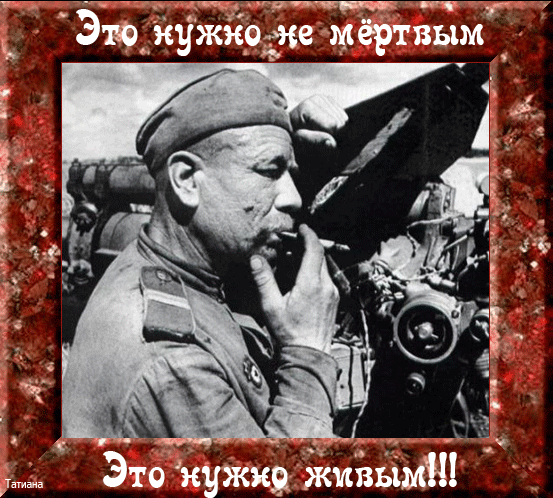 